ФГБУ «Арктический и антарктический научно-исследовательский институт»МЦД МЛИнформационные материалы по мониторингу морского ледяного покрова Арктики и Южного Океана на основе данных ледового картирования и пассивного микроволнового зондирования SSMR-SSM/I-SSMIS-AMSR225.05.2015 - 02.06.2015Контактная информация: лаб. МЦДМЛ ААНИИ, тел. +7(812)337-3149, эл.почта: wdc@aari.ru Адрес в сети Интернет: http://wdc.aari.ru/datasets/d0042/  СодержаниеСеверное Полушарие	3Рисунок 1а – Обзорная ледовая карта СЛО и повторяемость кромки за текущую неделю .	3Рисунок 1б – Положение кромки льда и зон разреженных и сплоченных льдов СЛО за последний доступный срок на основе ледового анализа НЛЦ США  	4Рисунок 2а – Общая сплоченность морского льда СЛО и субарктических морей по данным AMSR2 за последний доступный	5Рисунок 2б – Общая сплоченность морского льда морей СМП по данным AMSR2 за последний доступный срок	6Рисунок 3 – Обзорная ледовая карта СЛО за текущую неделю и аналогичные периоды 2007-2012 гг.	7Рисунок 4 – Поля распределения средневзвешенной толщины льда на основе совместной модели морского льда – океана ACNFS за текущие сутки и 2010-2013 гг.	8Таблица 1 – Динамика изменения значений ледовитости для акваторий Северной полярной области за текущую неделю по данным наблюдений SSMR-SSM/I-SSMIS	9Таблица 2 - Медианные значения ледовитости для Северной полярной области и 3-х меридиональных секторов за текущие 30 и 7-дневные интервалы и её аномалии от 2009-2013 гг. и интервалов 2004-2014 гг. и 1978-2014 гг. по данным наблюдений SSMR-SSM/I-SSMIS	9Таблица 3 – Экстремальные и средние значения ледовитости для Северной полярной области и 3 меридиональных секторов за текущий 7-дневный интервал по данным наблюдений SSMR-SSM/I-SSMIS, алгоритм NASATEAM	10Рисунок 5 – Ежедневные оценки сезонного хода ледовитости для Северной Полярной Области и её трех меридиональных секторов за период с 26.10.1978 по текущий момент времени по годам.	11Рисунок 6 – Медианные распределения сплоченности льда за текущие 7 и 30 дневные интервалы времени и её разности относительно медианного распределения за те же промежутки за 1978-2014 и 2003-2014гг. на основе расчетов по данным SSMR-SSM/I-SSMIS,алгоритм NASATEAM .	13Южный океан	14Рисунок 7а – Положение кромки льда и зон разреженных и сплоченных льдов Южного Океана за последний доступный срок на основе ледового анализа НЛЦ США 	14Рисунок 7б – Общая сплоченность морского льда Южного океана и границы районов ГМССБ МЕТЗОН VI, VII, X, XIV и XV.	15Рисунок 8 – Ежедневные оценки сезонного хода ледовитости Южного Океана и его трёх меридиональных секторов за период с 26.10.1978 по текущий момент времени по годам 	16Рисунок 9 – Медианные распределения общей сплоченности льда за текущие 7 и 30 дневные интервалы времени и её разности относительно медианного распределения за те же промежутки за периоды 1978-2014  и 2004-2014 гг. на основе расчетов по данным SSMR-SSM/I-SSMIS	16Таблица 4 – Динамика изменения значений ледовитости для акваторий Южного океана за текущий 7-дневный интервал  по данным наблюдений SSMR-SSM/I-SSMIS	17Таблица 5 - Медианные значения ледовитости для Южного океана и 3 меридиональных секторов за текущие 30 и 7-дневные интервалы и её аномалии от 2009-2013 гг. и интервалов 2004-2014 гг. и 1978-2014 гг. по данным наблюдений SSMR-SSM/I-SSMIS, алгоритм NASATEAM………	17Таблица 6 – Экстремальные и средние значения ледовитости для Южного океана и 3 меридиональных секторов за текущий 7-дневный интервал по данным наблюдений SSMR-SSM/I-SSMIS, алгоритм NASATEAM	17Приложение 1 – Статистические значения ледовитостей по отдельным акваториям Северной Полярной Области и Южного океана	18Таблица 7 – Средние, аномалии среднего и экстремальные значения ледовитостей для Северной полярной области и её отдельных акваторий за текущие 7 и 30 дневные промежутки времени по данным наблюдений SSMR-SSM/I-SSMIS, алгоритм NASATEAM за период 1978-2014 гг.	18Таблица 8 – Средние, аномалии среднего и экстремальные значения ледовитостей для Южного океана и его отдельных акваторий за текущие 7 и 30 дневные интервалы времени по данным наблюдений SSMR-SSM/I-SSMIS, алгоритм NASATEAM за период 1978-2014 гг.	20Таблица 9 – Динамика изменения значений ледовитости для акваторий Северной полярной области и Южного океана за текущую неделю по данным наблюдений SSMIS	22Характеристика исходного материала и методика расчетов	23Северное Полушарие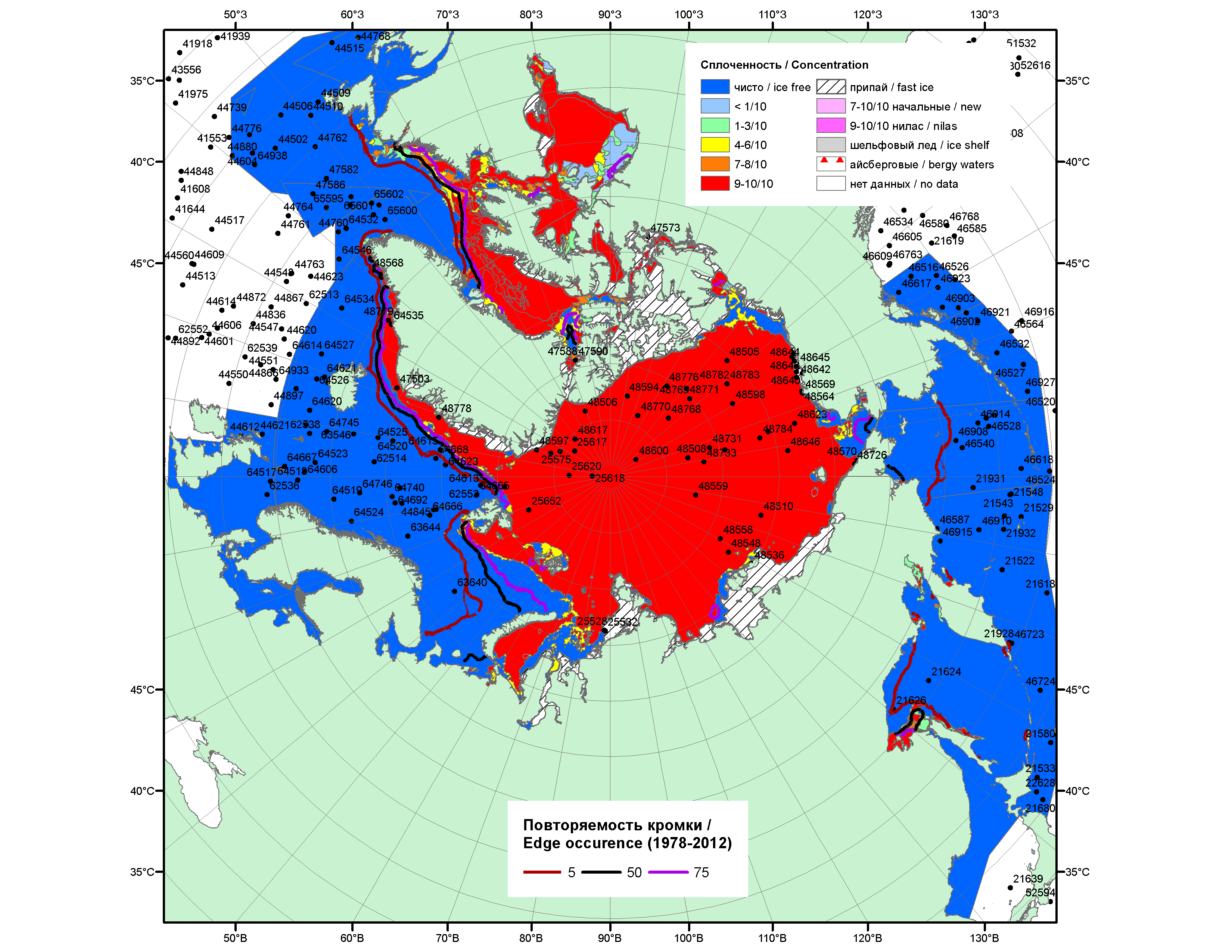 Рисунок 1а – Обзорная ледовая карта СЛО за 25.05.-02.06.2015 г. на основе ледового анализа ААНИИ (02.06), Национального ледового центра США (Берингово море, 26.05), Канадской ледовой службы (25.05), положение метеорологический дрейфующих буев IABP и Argos на 02.06.2015T1200+00 и повторяемость кромки за 26-31.05 за период 1978-2012 гг. по наблюдениям SSMR-SSM/I-SSMIS (алгоритм NASATEAM).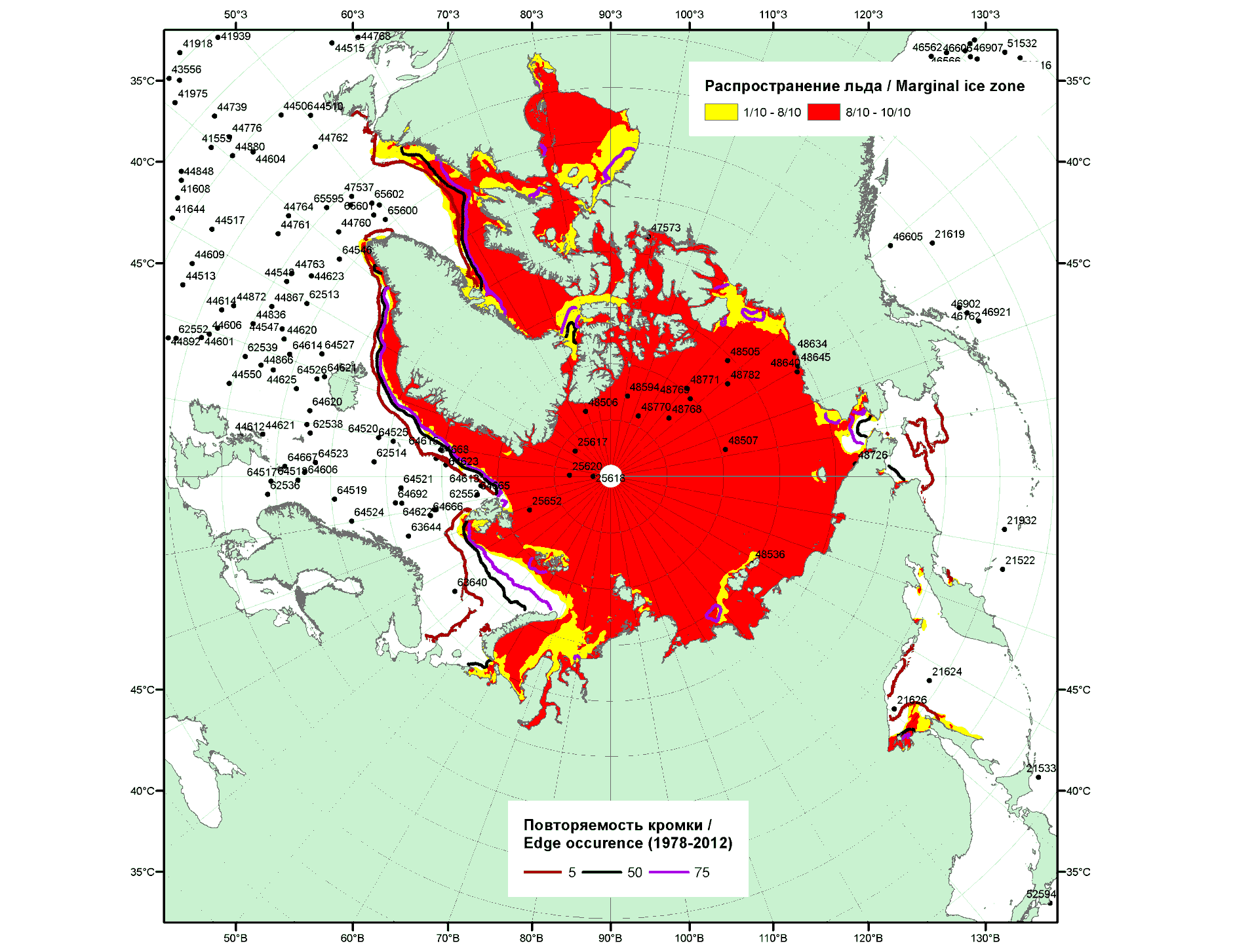 Рисунок 1б – Положение кромки льда и зон разреженных (<8/10) и сплоченных (≥8/10) льдов СЛО за 01.06.2015 г. на основе ледового анализа Национального Ледового Центра США, положение метеорологический дрейфующих буев IABP и Argos на 02.06.2015T1200+00 и повторяемость кромки за 01-05.06 за период 1979-2012 гг. по наблюдениям SSMR-SSM/I-SSMIS (алгоритм NASATEAM)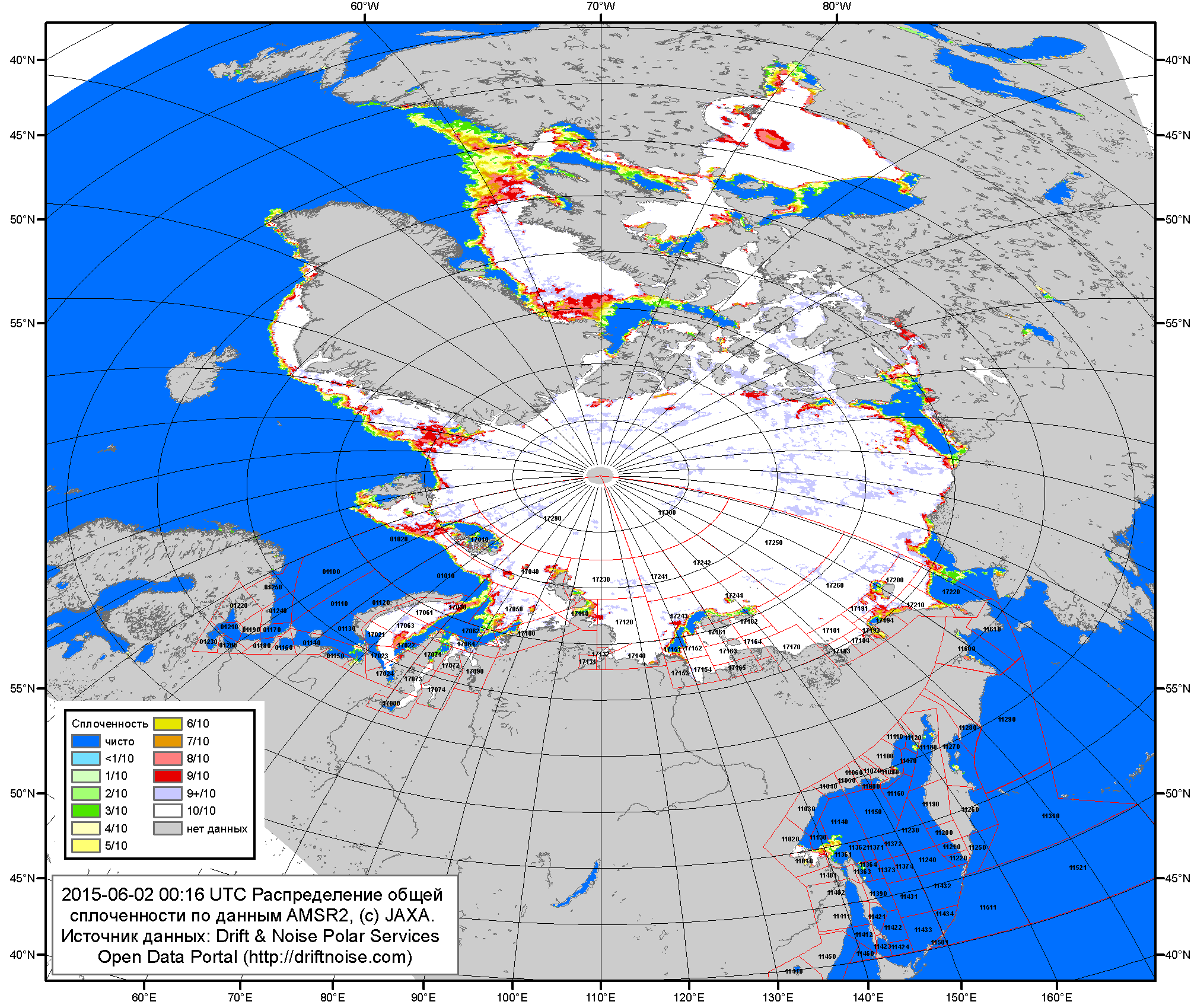 Рисунок 2a – Общая сплоченность морского льда СЛО и субарктических морей по данным AMSR2 на 02.06.2015 00:16UTC и  границы районов ГМССБ МЕТЗОН XIII, XX и XXI.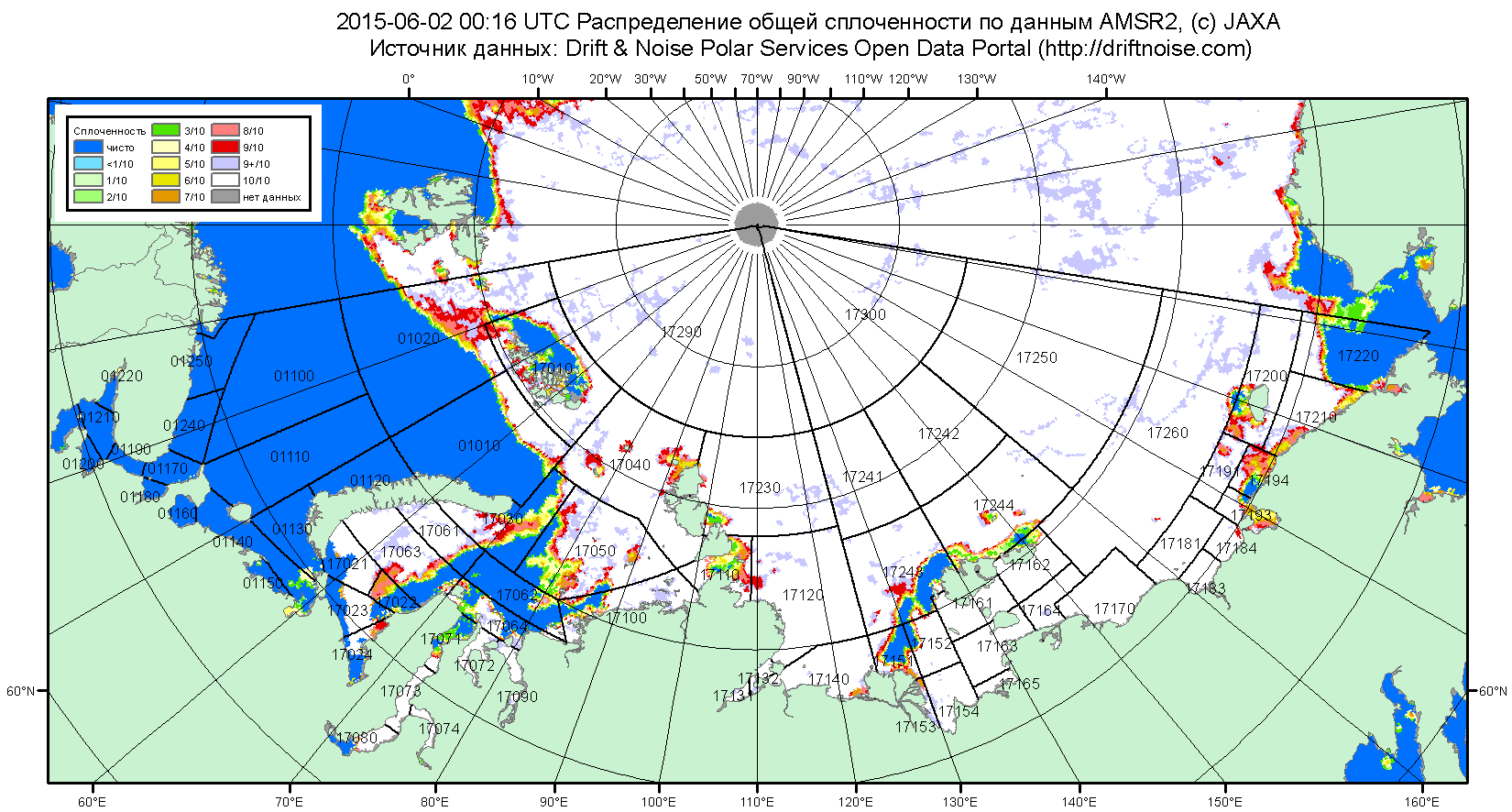 Рисунок 2б – Общая сплоченность морского льда морей СМП по данным AMSR2 на 02.06.2015 00:16UTC и  границы районов ГМССБ МЕТЗОН XX и XXI.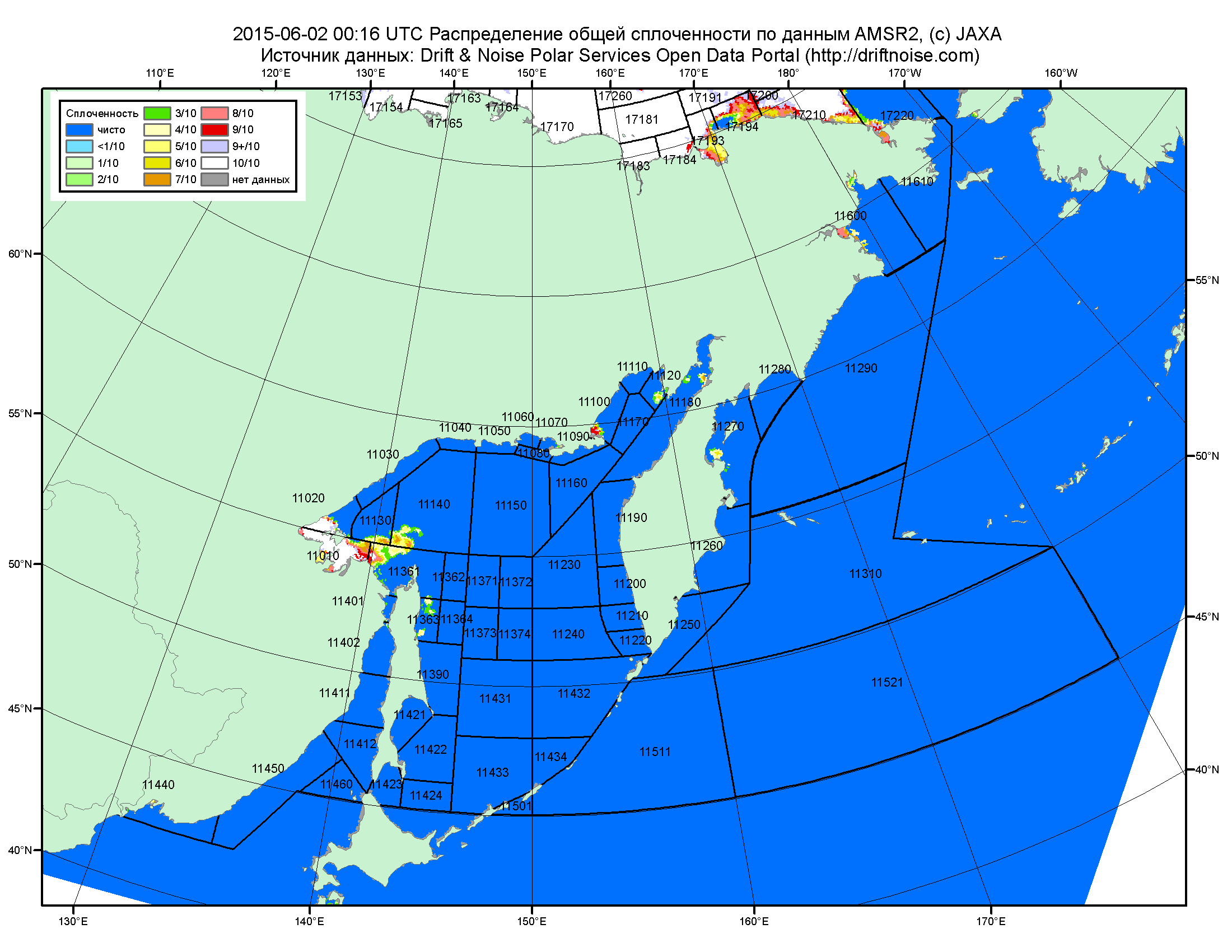 Рисунок 2в – Общая сплоченность морского льда дальневосточных морей по данным AMSR2 на 02.06.2015 00:16UTC и границы районов ГМССБ МЕТЗОНЫ XIII.Рисунок 3 – Обзорная ледовая карта СЛО за 25.05 - 02.06.2015 г. и аналогичные периоды 2007-2014 гг. на основе ледового анализа ААНИИ, Канадской ледовой службы и Национального ледового центра США.Рисунок 4 – Поля распределения средневзвешенной толщины льда на основе совместной модели морского льда – океана ACNFS (HYCOM/NCODA/CICE) 02 июня 2015 - 2011 гг. Таблица 1 – Динамика изменения значений ледовитости по сравнению с предыдущей неделей для морей Северной полярной области за 25 – 31 мая 2015 г. по данным наблюдений SSMR-SSM/I-SSMIS-AMSR2Таблица 2 - Медианные значения ледовитости для Северной полярной области ,3-х меридиональных секторов и моря СМП за текущие 30 и 7-дневные интервалы и её аномалии от 2010-2014 гг. и интервалов 2005-2015 гг. и 1978-2015 гг. по данным наблюдений SSMR-SSM/I-SSMIS-AMSR2, алгоритмы NASATEAM/BOOTSTRAPСеверная полярная областьСектор 45°W-95°E (Гренландское - Карское моря)Сектор 95°E-170°W (моря Лаптевых - Чукотское, Берингово, Охотское)Сектор 170°W-45°W (море Бофорта и Канадская Арктика)Северный ледовитый океанМоря СМП (моря Карское-Чукотское)Таблица 3 – Экстремальные и средние значения ледовитости для Северной полярной области, 3 меридиональных секторов и моря СМП за текущий 7-дневный интервал по данным наблюдений SSMR-SSM/I-SSMIS-AMSR2, алгоритмы NASATEAM/BOOTSTRAP Северная полярная областьСектор 45°W-95°E (Гренландское - Карское моря)Сектор 95°E-170°W (моря Лаптевых - Чукотское, Берингово, Охотское)Сектор 170°W-45°W (море Бофорта и Канадская Арктика)Северный ледовитый океанМоря СМП (моря Карское-Чукотское)Рисунок 5 – Ежедневные оценки сезонного хода ледовитости для Северной Полярной Области и трех меридиональных секторов за период 26.10.1978 - 31.05.2015 по годам на основе расчетов по данным SSMR-SSM/I-SSMIS-AMSR2, алгоритмы NASATEAM/BOOTSTRAP: а) Северная полярная область, б) сектор 45°W-95°E (Гренландское – Карское моря), в) сектор 95°E-170°W (моря Лаптевых – Чукотское и Берингово, Охотское), г) сектор 170°W-45°W (море Бофорта и Канадская Арктика), д) Северный ледовитый океан, е) Северный морской путь (Карское - Чукотское моря).Рисунок 6 – Медианные распределения сплоченности льда за текущие 7 и 30-дневные промежутки и её разности относительно медианного распределения за те же месяца за периоды 1979-2015 (центр) и 2005-2015 гг. (справа) на основе расчетов по данным SSMR-SSM/I-SSMIS-AMSR2, алгоритмы NASATEAM/BOOTSTRAP.Южный океан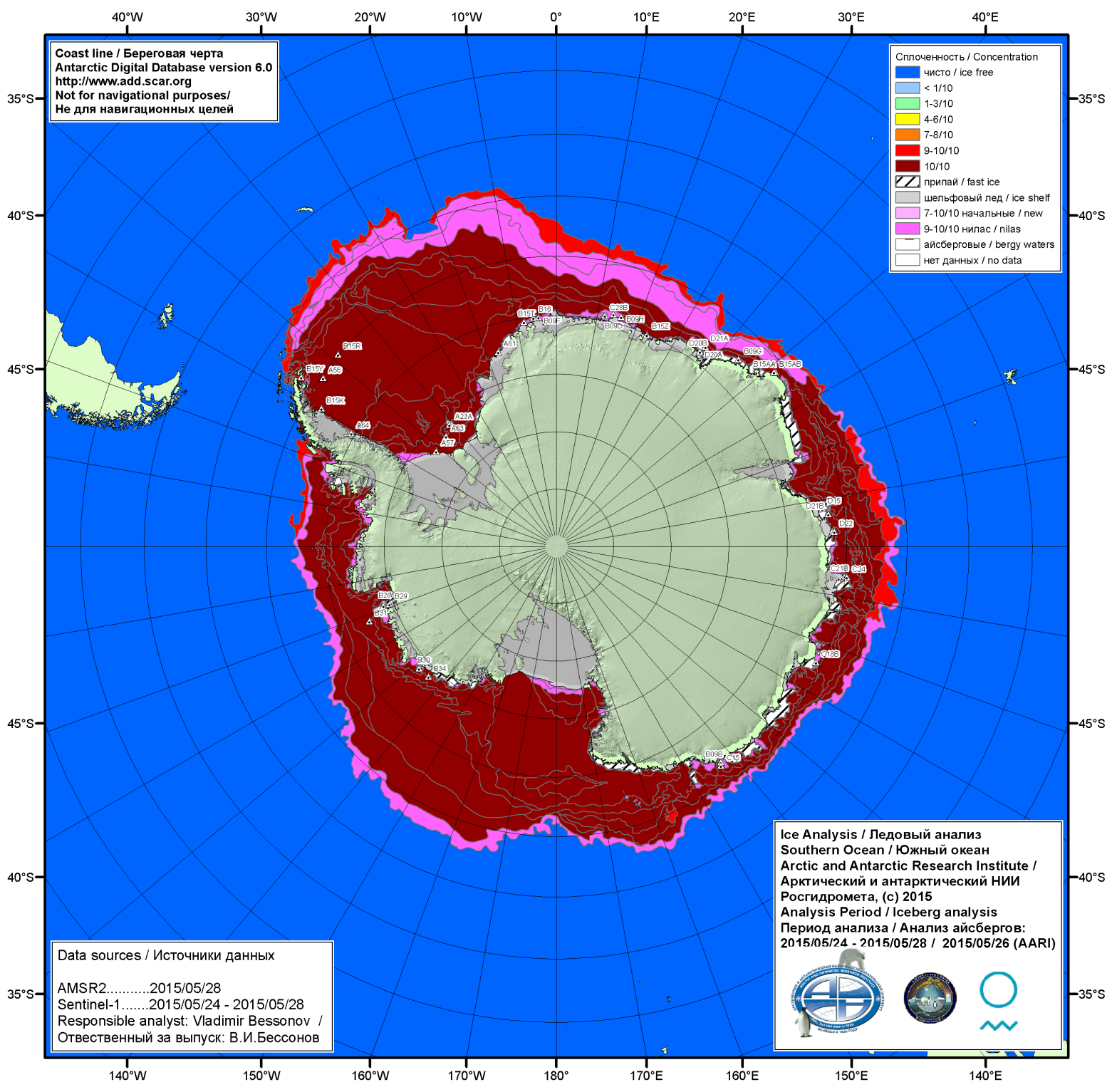 Рисунок 7а – Ледовая карта (цветовая окраска по общей сплоченности) и расположение крупных айсбергов ААНИИ Южного океана за 28.05.2015.\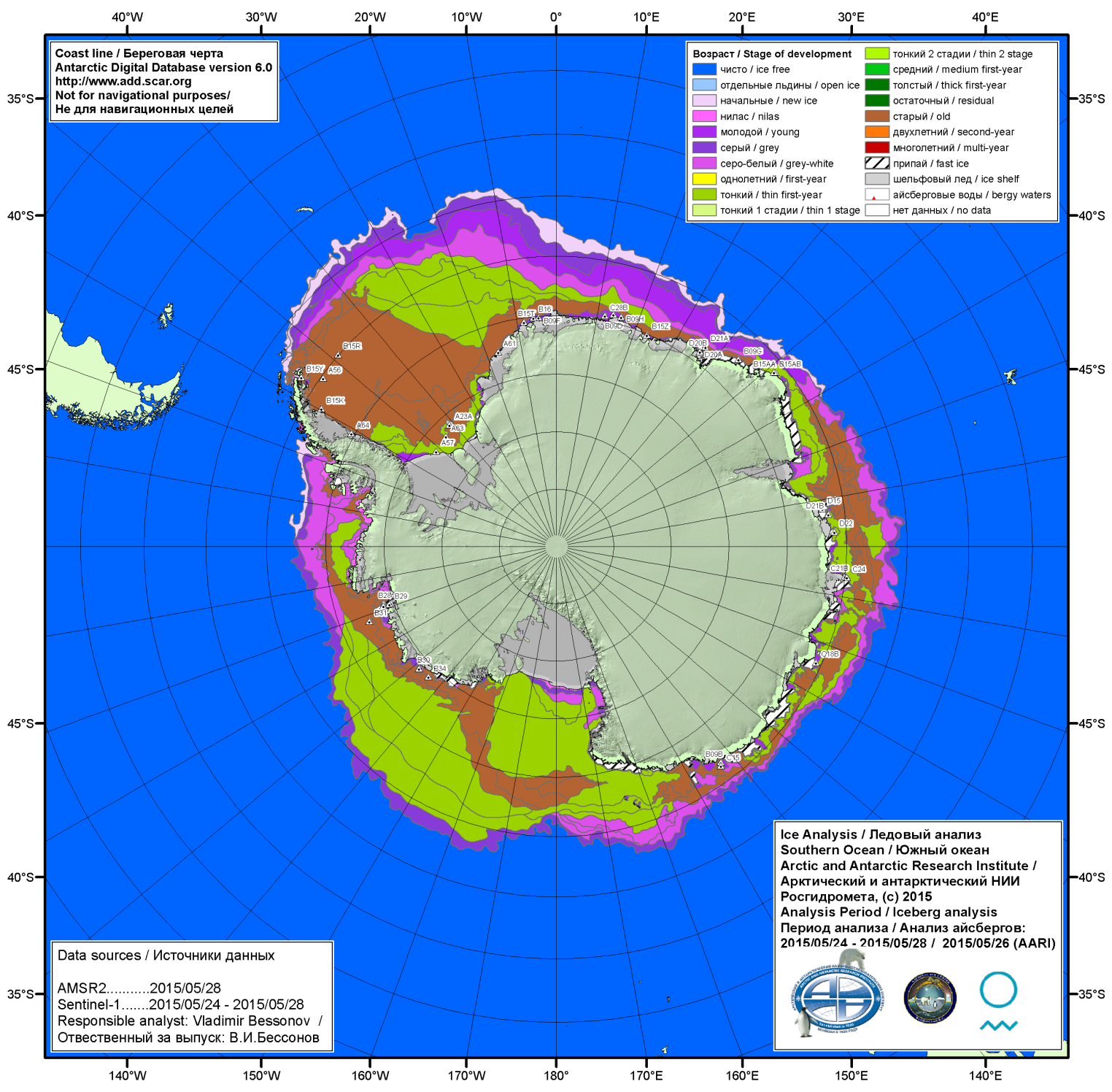 Рисунок 7б – Ледовая карта (цветовая окраска по возрасту) и расположение крупных айсбергов ААНИИ Южного океана за 28.05.2015.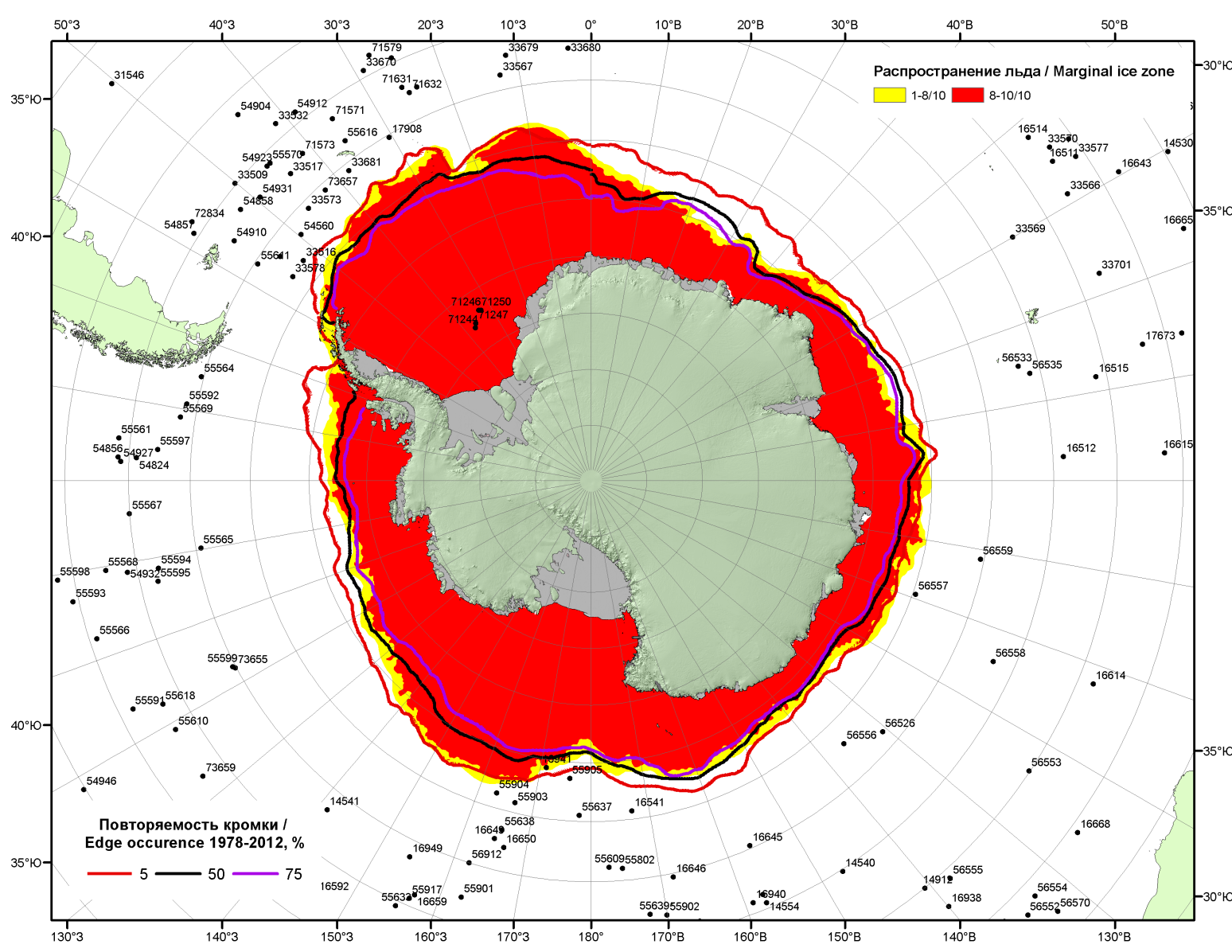 Рисунок 7в – Положение кромки льда и зон разреженных (<8/10) и сплоченных (≥8/10) льдов Южного океана за 01.06.2015 г. на основе ледового анализа Национального Ледового Центра США, положение метеорологический дрейфующих буев IABP и Argos на 02.06.2015T1200+00 и повторяемость кромки за 01-05.06 за период 1979-2012 гг. по наблюдениям SSMR-SSM/I-SSMIS (алгоритм NASATEAM)Рисунок 8 – Ежедневные оценки сезонного хода ледовитости Южного Океана и меридиональных секторов за период 26.10.1978 – 31.05.2015 по годам на основе расчетов по данным SSMR-SSM/I-SSMIS-AMSR2, алгоритм NASATEAM/BOOTSTRAP: а) Южный Океан, б) Атлантический сектор (60°W-30°E, море Уэдделла), в) Индоокеанский сектор (30°E-150°E, моря Космонавтов, Содружества, Моусона), г) Тихоокеанский сектор (150°E-60°W, моря Росса, Беллинсгаузена) Рисунок 9 – Медианные распределения общей сплоченности льда за текущие 7 и 30-дневные промежутки (слева) и её разности относительно медианного распределения за тот же месяц за периоды 1978-2015 (центр) и 2005-2015 гг. (справа) на основе расчетов по данным SSMR-SSM/I-SSMIS-AMSR2, алгоритм NASATEAM/BOOTSTRAPТаблица 4 – Динамика изменения значений ледовитости по сравнению с предыдущей неделей для морей Южного океана за 25 – 31 мая 2015 г. по данным наблюдений SSMR-SSM/I-SSMISТаблица 5 - Медианные значения ледовитости для Южного океана и 3 меридиональных секторов за текущие 30 и 7-дневные интервалы и её аномалии от 2010-2014 гг. и интервалов 2005-2015 гг. и 1978-2015 гг. по данным наблюдений SSMR-SSM/I-SSMIS-AMSR2, алгоритм NASATEAM/BOOTSTRAPЮжный ОкеанАтлантический сектор (60°W-30°E, море Уэдделла)Индоокеанский сектор (30°E-150°E, моря Космонавтов, Содружества, Моусона)Тихоокеанский сектор (150°E-60°W, моря Росса, Беллинсгаузена)Таблица 6 – Экстремальные и средние значения ледовитости для Южного океана и 3 меридиональных секторов за текущий 7-дневный интервал по данным наблюдений SSMR-SSM/I-SSMIS-AMSR2, алгоритм NASATEAM/BOOTSTRAPЮжный ОкеанАтлантический сектор (60°W-30°E, море Уэдделла)Индоокеанский сектор (30°E-150°E, моря Космонавтов, Содружества, Моусона)Тихоокеанский сектор (150°E-60°W, моря Росса, Беллинсгаузена)Приложение 1 – Статистические значения ледовитостей по отдельным акваториям Северной Полярной Области и Южного океанаТаблица 7 – Средние, аномалии среднего и экстремальные значения ледовитостей для Северной полярной области и её отдельных акваторий за текущие 7-дневный (неделя) и 30-дневный промежутки времени по данным наблюдений SSMR-SSM/I-SSMIS-AMSR2, алгоритм NASATEAM/BOOTSTRAP за период 1978-2015 гг.25-31.0501-31.05Таблица 8 – Средние, аномалии среднего и экстремальные значения ледовитостей для Южного океана и его отдельных акваторий за текущие 7-дневный (неделя) и 30-дневный промежутки времени по данным наблюдений SSMR-SSM/I-SSMIS-AMSR2, алгоритм NASATEAM/BOOTSTRAP за период 1978-25-31.0501-31.05Таблица 9 – Динамика изменения значений ледовитости по сравнению с предыдущей неделей для морей Северной полярной области и Южного океана за текущий 7-дневный (неделя) промежуток времени по данным наблюдений SSMIS-AMSR225-31.0525-31.0525-31.0525-31.0525-31.0525-31.0525-31.05Характеристика исходного материала и методика расчетовДля иллюстрации ледовых условий Арктического региона представлены совмещенные региональные карты ААНИИ, ГМЦ России, ледовой службы Германии (BSH), Канадской ледовой службы – КЛС и Национального ледового центра США - НЛЦ. Совмещение карт выполнено путем перекрытия слоев (ААНИИ, слой #1), (региональная карта НЛЦ, слой #1), (ГМЦ России, слой #1), (BSH, слой #1) -> (КЛС, слой #2)  –> (обзорная карта НЛЦ, слой #3). Как результат, карты ААНИИ характеризуют ледовые условия морей Гренландского…Бофорта и Охотского, карты ГМЦ России – Азовского, Каспийского и Белого, карты НЛЦ – Берингова моря, карты BSH – Балтийского карты КЛС - морей Бофорта, Канадского архипелага, Баффина, Девисова пролива, Лабрадор, Св. Лаврентия, а НЛЦ - Арктического Бассейна, Линкольна,  южной части Гренландского моря, а также в летний период – моря Бофорта, Чукотское и Берингово (при этом полный охват карт НЛЦ – вся акватория СЛО и субполярные моря). Для построения совмещенных карт используется архив данных в обменном формате ВМО СИГРИД3 Мирового центра данных по морскому льду (МЦД МЛ). В пределах отдельного срока выборка карт из архива проводилась по критериям близости карт к сроку выпуска карты ААНИИ с максимальным интервалом времени между картами до 7 суток (день недели выпуска карт ААНИИ и ГМЦ России– каждая среда, BSH – каждый понедельник, КЛС – каждый вторник, НЛЦ – 1 раз в 2 недели по вторникам для циркумполярных карт и понедельник – четверг для региональных карт). Для иллюстрации полей толщин льда СЛО использованы ежедневные данные по распределению средневзвешенной толщины льда численной модели ACNFS. Численная модель ACNFS имеет пространственное разрешение 1/12° и является совместной моделью морского льда – океана диагностики и краткосрочного прогнозирования состояния ледяного покрова  всех акваторий Северного полушария севернее 40 с.ш. В модели ACNFS используется ледовый блок CICE (Hunke and Lipscomb, 2008), совмещенный с  моделью океана HYCOM (Metzger et al., 2008, 2010). Атмосферный форсинг включает поля приземных метеопараметров и радиационного баланса поверхности. Исходная ледовая информация, используемая для расчетов по модели, включают данные альтиметра, ТПО, сплоченность, профиля температуры и солёности воды.Для иллюстрации ледовых условий Южного океана, а также Северной Полярной области за последние сутки используются ежедневные циркумполярные ледовые информационные продукты НЛЦ США по оценке расположения кромки льда и ледяных массивов - MIZ (Marginal Ice Zone). Для цветовой окраски карт использован стандарт ВМО (WMO/Td. 1215) для зимнего (по возрасту) и летнего (по общей сплоченности) периодов. Следует также отметить, что в зонах стыковки карт ААНИИ, ГМЦ России, КЛС и НЛЦ наблюдается определенная несогласованность границ и характеристик ледовых зон вследствие ряда различий в ледовых информационных системах подготавливающих служб (карты для Балтийского моря представлены только BSH или ААНИИ). Однако, данная несогласованность несущественна для целей интерпретации ледовых условий в рамках настоящего обзора. Для получения оценок ледовитости (extent) и приведенной ледовитости – площади льда (area) отдельных секторов, морей, частей морей Северной полярной области и Южного океана и климатического положения кромок заданной повторяемости на основе данных спутниковых систем пассивного микроволнового зондирования SSMR-SSM/I-SSMIS-AMSR2 в МЦД МЛ ААНИИ принята следующая технология расчетов:источник данных – архивные (Cavalieri et al., 2008, Meier et al., 2006) и квазиоперативные (Maslanik and Stroeve, 1999) c задержкой 1-2 дня ежедневные матрицы (поля распределения) оценок общей сплоченности Северной (севернее 45° с.ш.) и Южной (южнее 50° с.ш.) Полярных областей на основе обработанных по алгоритму NASATEAM данных многоканальных микроволновых радиометров SSMR-SSM/I-SSMIS ИСЗ NIMBUS-7 и DMSP за период с 26.10.1978 г. по настоящий момент времени, копируемые с сервера НЦДСЛ;источник данных – ежедневные матрицы (поля распределения) оценок общей сплоченности Северной и Южной полярной областей на основе обработанных по алгоритму Bootstrap данных многоканального микроволнового радиометра AMSR2 ИСЗ GCOM-W1(SHIZUKU) за период с 01.07.2012 г. по настоящий момент времени, предоставленные Японским космическим агентством (provided by JAXA);область расчета – Северная и Южная Полярные области и их регионы с использованием масок океан/суша НЦДСЛ (http://nsidc.org/data/polar_stereo/tools_masks.html);границы используемых масок расчета отдельных меридиональных секторов, морей, частей морей Северной полярной области и Южного океана представлены на рисунках П1 – П2, не совпадают с используемыми в НЦДСЛ масками для отдельных акваторий Мирового океана и основаны на номенклатуре ААНИИ для морей Евразийского шельфа (Гренландское - Чукотское), Атласе Северного ледовитого океана (1980) и Атласе океанов (1980) издательства ГУНИО МО.вычислительные особенности расчета – авторское программное обеспечение ААНИИ с сохранением точности расчетов и оценке статистических параметров по гистограмме распределения и свободно-распространяемое программное обеспечение GDAL для векторизации полей климатических параметров;Исходная информация в формате ВМО СИГРИ3 доступна на сервере МЦД МЛ по адресам http://wdc.aari.ru/datasets/d0004 (карты ААНИИ), http://wdc.aari.ru/datasets/d0031 (карты КЛС), http://wdc.aari.ru/datasets/d0032 (карты НЛЦ), ), http://wdc.aari.ru/datasets/d0033  (карты ГМЦ России) и ), http://wdc.aari.ru/datasets/d0035 (карты BSH).   В графическом формате PNG совмещенные карты ААНИИ-КЛС-НЛЦ доступны по адресу http://wdc.aari.ru/datasets/d0040. Результаты расчетов ледовитости Северной, Южной полярных областей, их отдельных меридиональных секторов, морей и частей морей доступны на сервере МЦД МЛ ААНИИ в каталогах соответственно http://wdc.aari.ru/datasets/ssmi/data/north/extent/ и http://wdc.aari.ru/datasets/ssmi/data/south/extent/.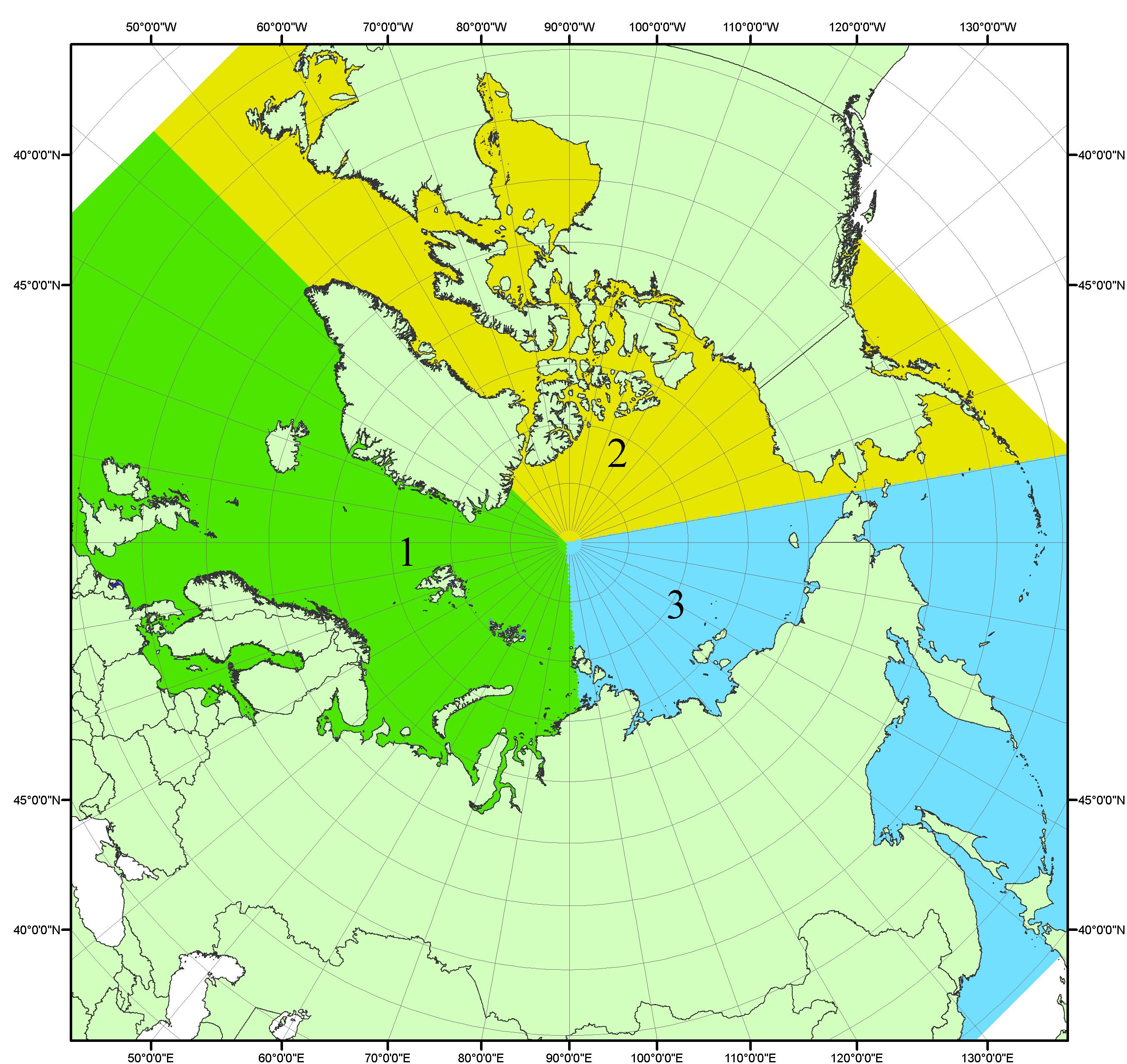 Рисунок П1 – Секторальное деление северной полярной области. 1 - Сектор 45°W-95°E (Гренландское - Карское моря); 2 - Сектор 170°W-45°W (море Бофорта и Канадская Арктика); 3 - Сектор 95°E-170°W (моря Лаптевых - Чукотское, Берингово, Охотское, Японское)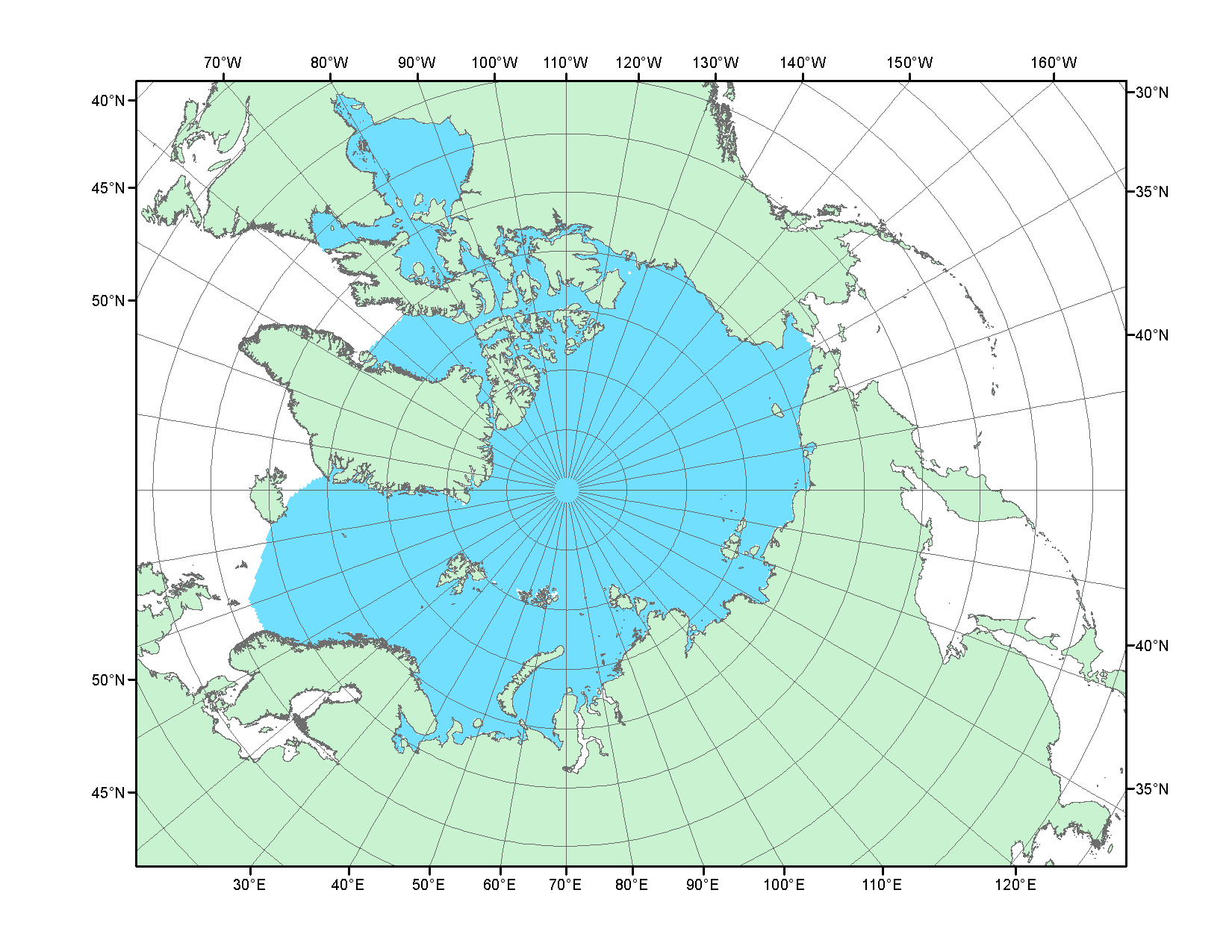 Рисунок П2 – Северный ледовитый океан в официальных границах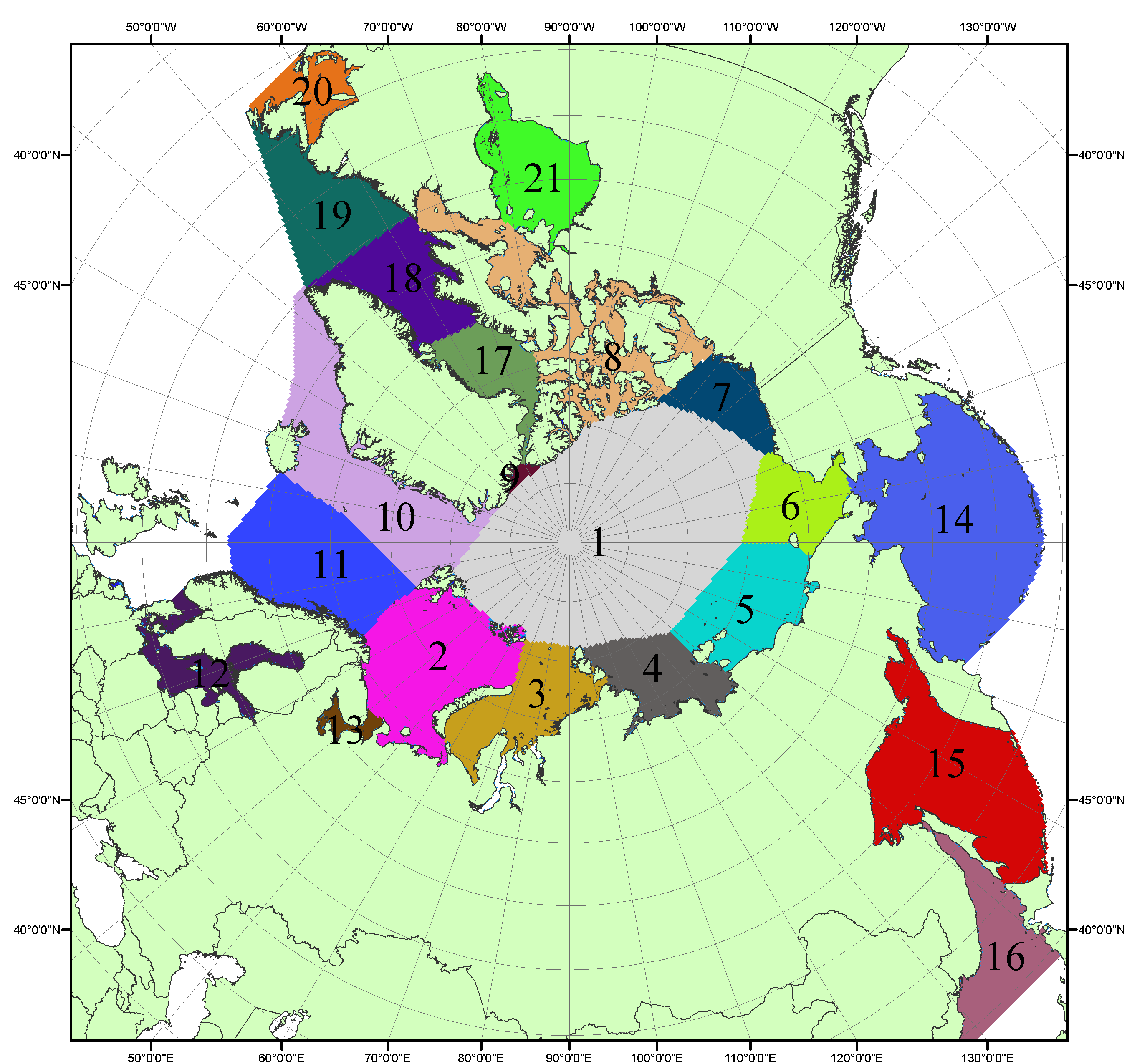 Рисунок П3 – Моря северной полярной области. 1 – Арктический бассейн; 2- Баренцево море; 3 – Карское море; 4 – море Лаптевых; 5 - Восточно-Сибирское море; 6 – Чукотское море; 7 – море Бофорта; 8 – Канадский архипелаг; 9 – море Линкольна; 10 – Гренландское море; 11 – Норвежское море; 12 – Балтийское море; 13 – Белое море; 14 – Берингово море; 15 – Охотское море; 16 – Японское море; 17 – море Баффина; 18 – Дейвисов пролив; 19 – море Лабрадор; 20 – залив Святого Лаврентия; 21 – Гудзонов залив.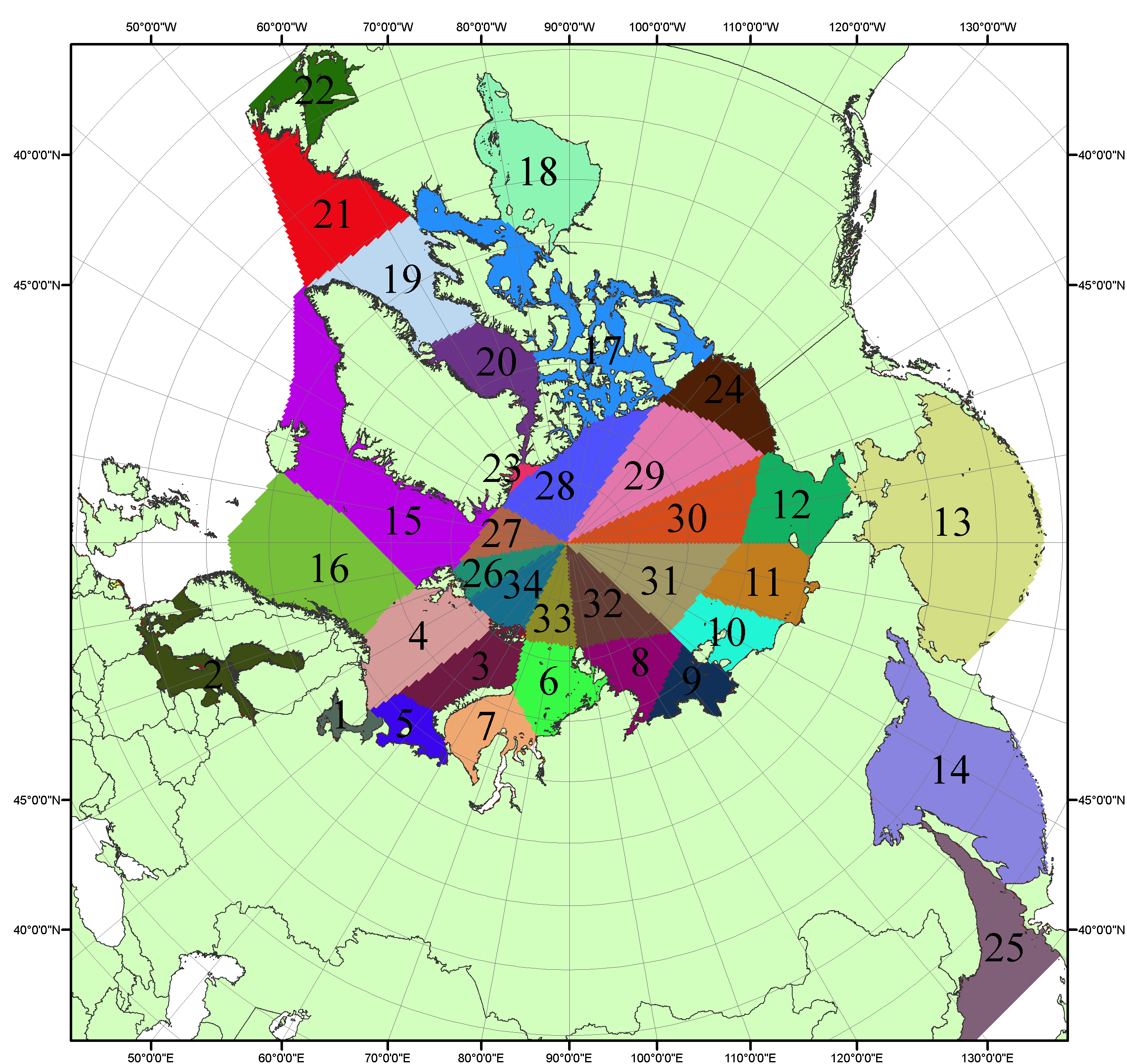 Рисунок П4 – Сектора и моря северной полярной области. 1 - Белое море; 2- Балтийское море; 3 – Баренцево море (СВ); 4 – Баренцево море (З); 5 - Баренцево море (ЮВ); 6 – Карское море (СВ); 7 – Карское море (ЮЗ); 8 – море Лаптевых (В); 9 – море Лаптевых (З); 10 – Восточно-Сибирское море (З); 11 – Восточно-Сибирское море (В); 12 –Чукотское море; 13 –Берингово море; 14 – Охотское море; 15 –Гренландское море; 16 – Норвежское море; 17 – Канадский архипелаг; 18 – Гудзонов залив; 19 – Дейвисов пролив; 20 - море Баффина; 21 – море Лабрадор; 22 - залив Святого Лаврентия; 23 - море Линкольна; 24 - море Бофорта; 25 - Японское море; 26 - сектор АО (30°з.д. – 10°в.д.); 27 – сектор АО (10°в.д. – 30°в.д.); 28 - сектор АО (30°в.д. – 65°в.д.); 29 - сектор АО (65°в.д. – 96°в.д.);30 - сектор АО (96°в.д. – 140°в.д.);31 - сектор АО (140°в.д. – 180°в.д.); 32 - сектор АО (180°в.д. – 156°з.д.); 33 - сектор АО (156°з.д. – 123°з.д.); 34 - сектор АО (123°з.д. – 30°з.д.).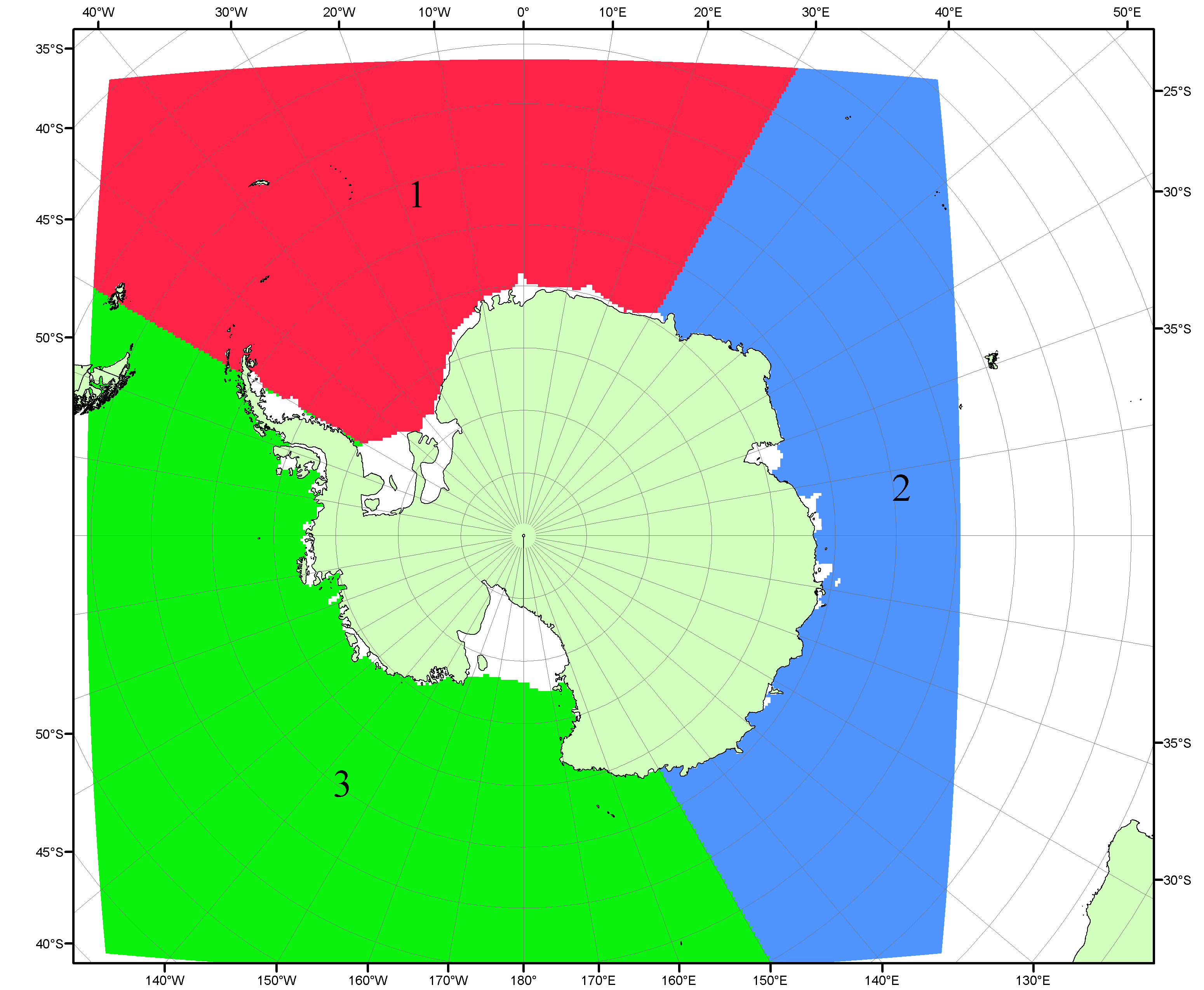 Рисунок П5 – Секторальное деление Южного океана. 1 - Атлантический сектор (60°W-30°E, море Уэдделла); 2 - Индоокеанский сектор (30°E-150°E, моря Космонавтов, Содружества, Моусона); 3 - Тихоокеанский сектор (150°E-60°W, моря Росса, Беллинсгаузена)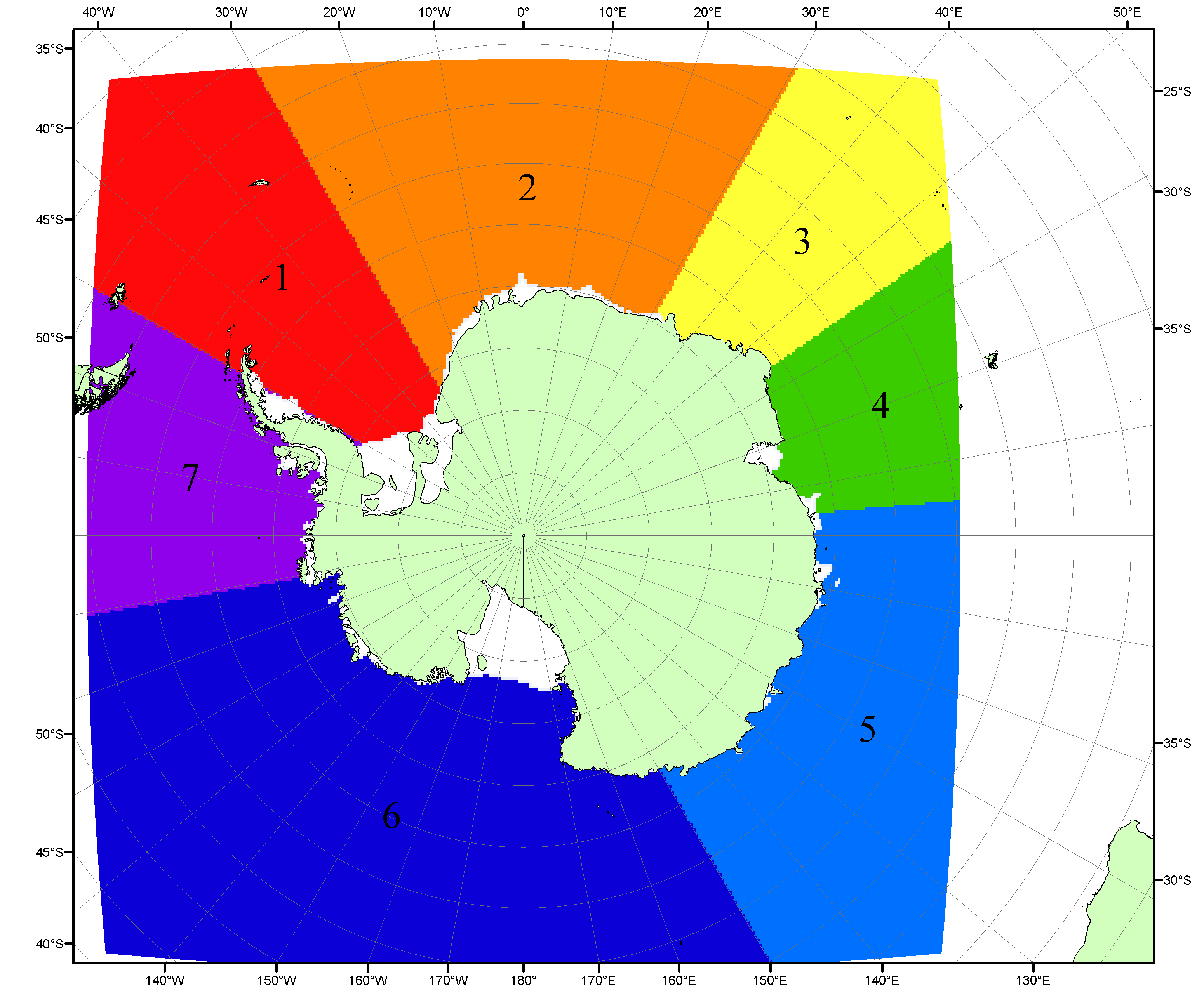 Рисунок П6 – Моря Южного океана. 1 – Западная часть моря Уэдделла; 2- Восточная часть моря Уэдделла; 3 – Море Космонавтов; 4 – море Содружества; 5 – море Моусона; 6 – море Росса; 7 – Море Беллинсгаузена.Список источников1. Атлас океанов. Северный Ледовитый океан. – 1980. М: Изд. ГУНИО МО СССР ВМФ – 184 с.2. Атлас океанов. Термины. Понятия. Справочные таблицы. - Изд. ВМФ МО СССР.-1980.3. Границы океанов и морей. – 1960. Л.: Изд. ГУНИО ВМФ. – 51 с.4. Andersen, S., R. Tonboe, L. Kaleschke, G. Heygster, and L. T. Pedersen, Intercomparison of passive microwave sea ice concentration retrievals over the high-concentration Arctic sea ice.// J. Geophys. Res. – 2007. – Vol. 112. C08004, doi:10.1029/2006JC003543.5. Cavalieri, D., C. Parkinson, P. Gloersen, and H. J. Zwally. 1996, updated 2008. Sea Ice Concentrations from Nimbus-7 SMMR and DMSP SSM/I Passive Microwave Data, [1978.10.26 – 2007.12.31]. Boulder, Colorado USA: National Snow and Ice Data Center. Digital media.6. Meier, W., F. Fetterer, K. Knowles, M. Savoie, M. J. Brodzik. 2006, updated quarterly. Sea Ice Concentrations from Nimbus-7 SMMR and DMSP SSM/I Passive Microwave Data, [2008.01.01 – 2008.03.25]. Boulder, Colorado USA: National Snow and Ice Data Center. Digital media.7. Maslanik, J., and J. Stroeve. 1999, updated daily. Near-Real-Time DMSP SSM/I-SSMIS Daily Polar Gridded Sea Ice Concentrations, [2008.03.26 – present moment]. Boulder, Colorado USA: National Snow and Ice Data Center. Digital media.8. Ice Chart Colour Code Standard. - JCOMM Technical Report Series No. 24, 2004, WMO/TD-No.1215. (http://jcomm.info/index.php?option=com_oe&task=viewDocumentRecord&docID=4914)9. JAXA GCOM-W1 ("SHIZUKU") Data Providing Service - http://gcom-w1.jaxa.jp/index.html 10. ACNFS on Internet - http://www7320.nrlssc.navy.mil/hycomARC 11. Posey, P.G., E.J. Metzger, A.J. Wallcraft, O.M Smedstad and M.W. Phelps, 2010: Validation of the 1/12° Arctic Cap Nowcast/Forecast System (ACNFS). Naval Report NRL/MR/7320-10-9287, Stennis Space Center, MS.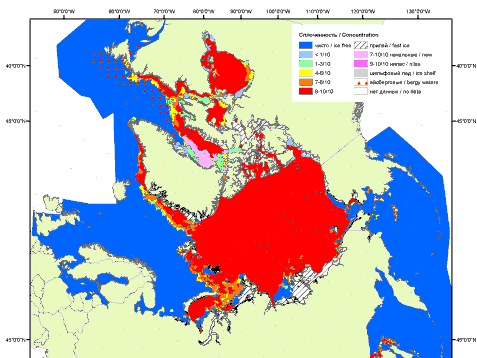 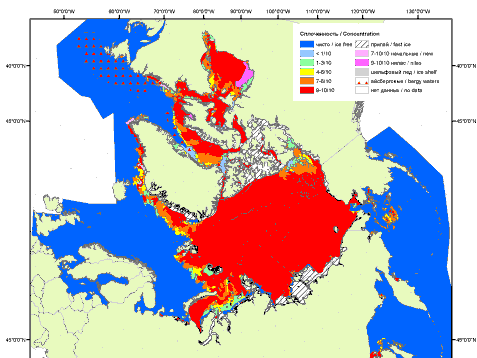 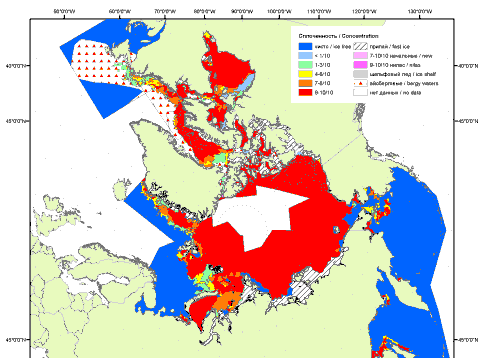 200720082009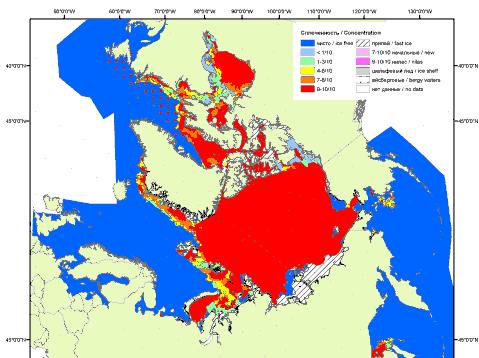 2010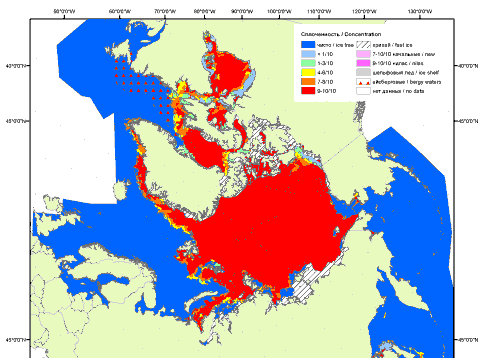 2011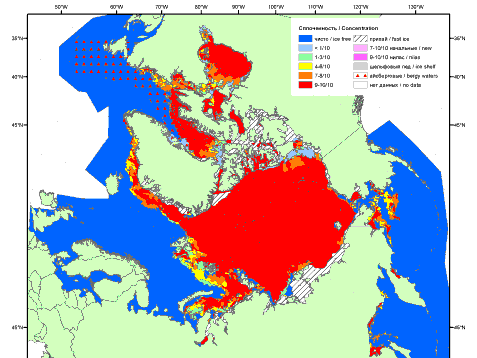 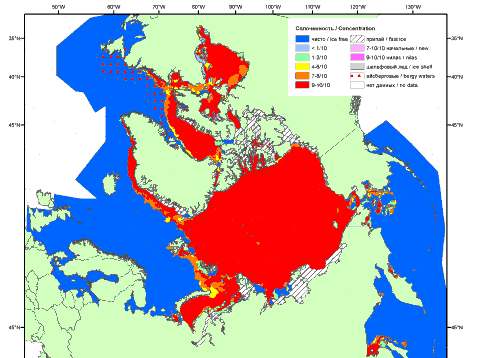 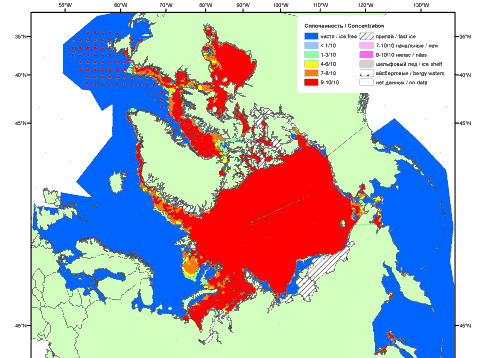 201220132014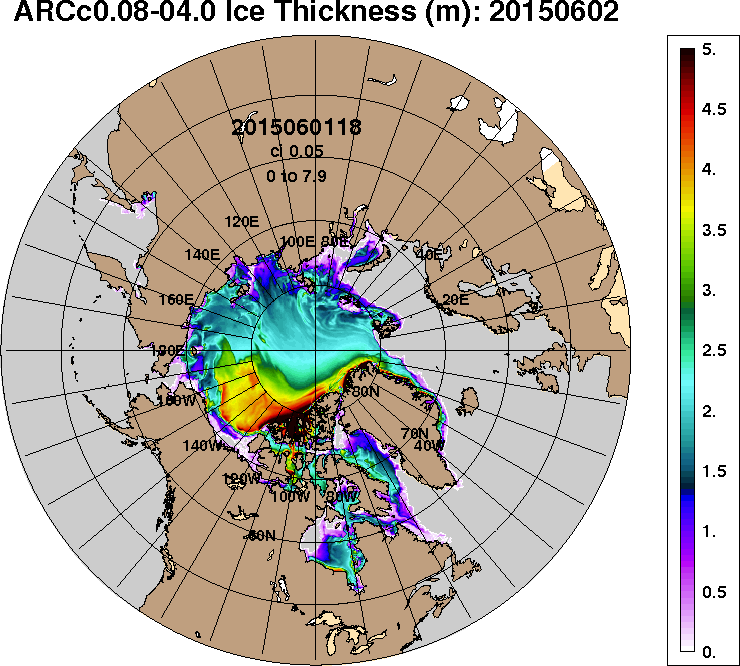 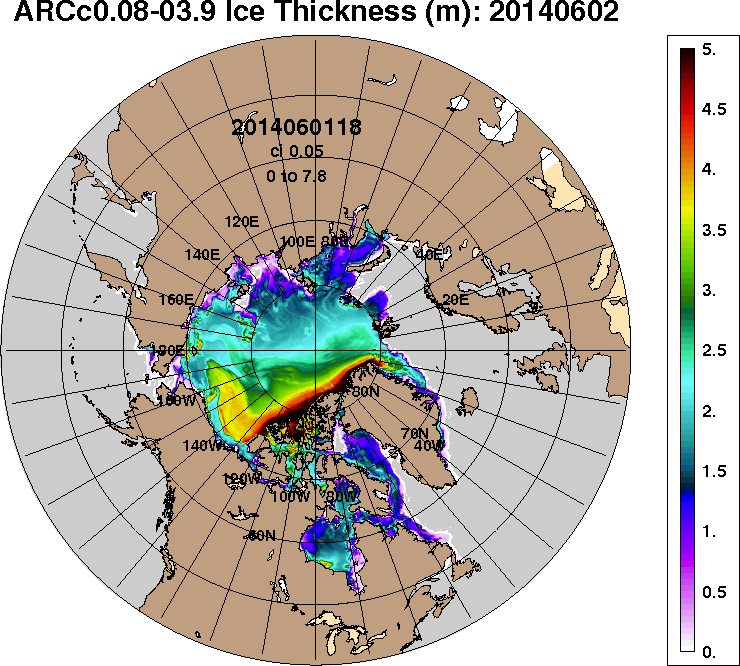 2015-06-022014-06-02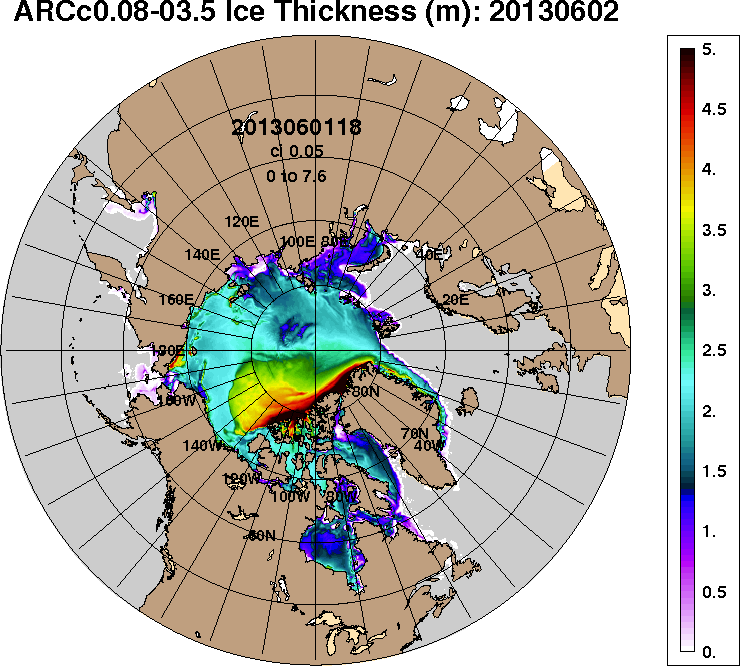 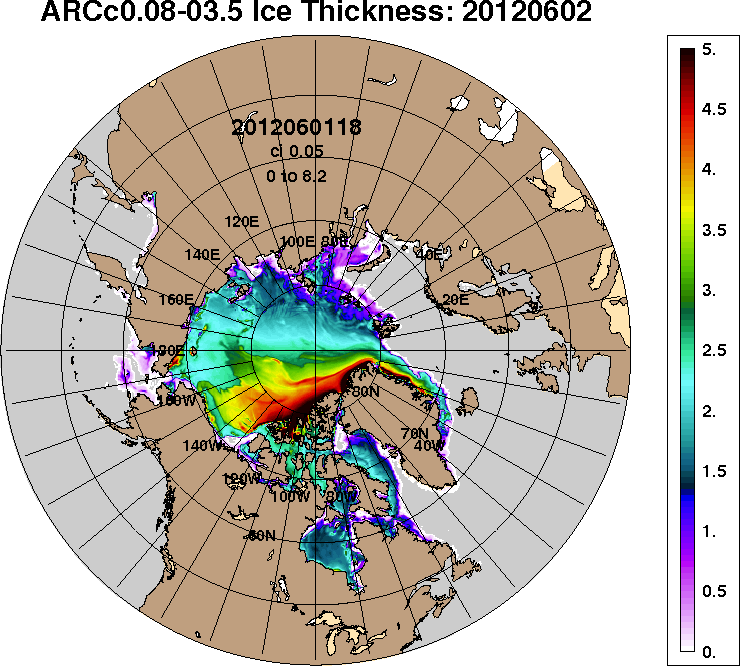 2013-06-022012-06-02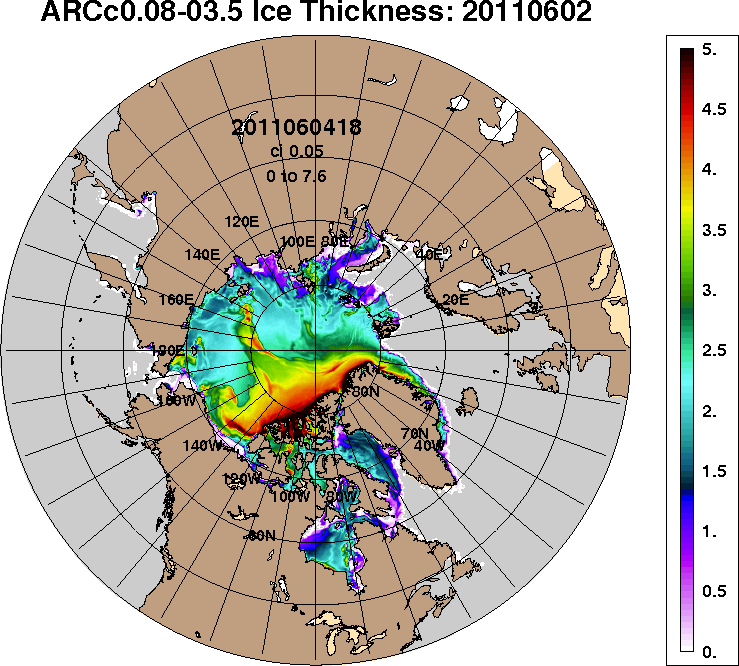 2011-06-022011-06-02РегионСеверная полярная областьСектор 45°W-95°E Сектор 95°E-170°W Сектор 170°W-45°W Северный ледовитый океанМоря СМПРазность-414.8-136.8-70.4-203.7-301.5-92.4тыс.кв.км/сут.-59.3-19.5-10.1-29.1-43.1-13.2МесяцS, тыс. км2Аномалии, тыс км2/%Аномалии, тыс км2/%Аномалии, тыс км2/%Аномалии, тыс км2/%Аномалии, тыс км2/%Аномалии, тыс км2/%Аномалии, тыс км2/%МесяцS, тыс. км22010 г2011 г2012 г2013 г2014 г2005-2015гг1978-2015гг01-31.0512499.5-476.0-212.3-587.3-550.1-247.2-416.3-875.201-31.0512499.5-3.7-1.7-4.5-4.2-1.9-3.2-6.525-31.0511859.9-363.3-251.4-677.9-730.4-456.6-492.3-997.125-31.0511859.9-3.0-2.1-5.4-5.8-3.7-4.0-7.8МесяцS, тыс. км2Аномалии, тыс км2/%Аномалии, тыс км2/%Аномалии, тыс км2/%Аномалии, тыс км2/%Аномалии, тыс км2/%Аномалии, тыс км2/%Аномалии, тыс км2/%МесяцS, тыс. км22010 г2011 г2012 г2013 г2014 г2005-2015гг1978-2015гг01-31.052922.6-109.0-199.26.7-98.7-182.3-128.7-459.201-31.052922.6-3.6-6.40.2-3.3-5.9-4.2-13.625-31.052775.2-49.1-248.2-108.4-139.0-216.2-182.7-503.025-31.052775.2-1.7-8.2-3.8-4.8-7.2-6.2-15.3МесяцS, тыс. км2Аномалии, тыс км2/%Аномалии, тыс км2/%Аномалии, тыс км2/%Аномалии, тыс км2/%Аномалии, тыс км2/%Аномалии, тыс км2/%Аномалии, тыс км2/%МесяцS, тыс. км22010 г2011 г2012 г2013 г2014 г2005-2015гг1978-2015гг01-31.053665.5-306.6-79.8-468.1-288.828.7-209.3-245.201-31.053665.5-7.7-2.1-11.3-7.30.8-5.4-6.325-31.053529.3-135.8-3.7-342.7-225.754.3-114.0-148.225-31.053529.3-3.7-0.1-8.9-6.01.6-3.1-4.0МесяцS, тыс. км2Аномалии, тыс км2/%Аномалии, тыс км2/%Аномалии, тыс км2/%Аномалии, тыс км2/%Аномалии, тыс км2/%Аномалии, тыс км2/%Аномалии, тыс км2/%МесяцS, тыс. км22010 г2011 г2012 г2013 г2014 г2005-2015гг1978-2015гг01-31.055910.6-61.265.8-126.8-163.5-94.5-79.1-171.701-31.055910.6-1.01.1-2.1-2.7-1.6-1.3-2.825-31.055555.3-178.40.5-226.8-365.7-294.6-195.6-345.925-31.055555.3-3.10.0-3.9-6.2-5.0-3.4-5.9МесяцS, тыс. км2Аномалии, тыс км2/%Аномалии, тыс км2/%Аномалии, тыс км2/%Аномалии, тыс км2/%Аномалии, тыс км2/%Аномалии, тыс км2/%Аномалии, тыс км2/%МесяцS, тыс. км22010 г2011 г2012 г2013 г2014 г2005-2015гг1978-2015гг01-31.0511207.3-156.8-224.4-29.1-216.8-273.3-185.2-512.601-31.0511207.3-1.4-2.0-0.3-1.9-2.4-1.6-4.425-31.0510837.6-195.8-368.0-228.5-437.7-399.2-339.1-715.125-31.0510837.6-1.8-3.3-2.1-3.9-3.6-3.0-6.2МесяцS, тыс. км2Аномалии, тыс км2/%Аномалии, тыс км2/%Аномалии, тыс км2/%Аномалии, тыс км2/%Аномалии, тыс км2/%Аномалии, тыс км2/%Аномалии, тыс км2/%МесяцS, тыс. км22010 г2011 г2012 г2013 г2014 г2005-2015гг1978-2015гг01-31.052973.2-29.77.0-5.0-26.0-0.9-18.4-30.201-31.052973.2-1.00.2-0.2-0.90.0-0.6-1.025-31.052873.8-90.0-16.4-66.9-111.8-23.2-71.0-100.025-31.052873.8-3.0-0.6-2.3-3.7-0.8-2.4-3.4МесяцМинимальное знач.Максимальное знач.Среднее знач.Медиана25-31.0511773.931.05.201513778.725.05.198512856.912908.6МесяцМинимальное знач.Максимальное знач.Среднее знач.Медиана25-31.052717.031.05.20153974.027.05.19813278.23278.7МесяцМинимальное знач.Максимальное знач.Среднее знач.Медиана25-31.053448.631.05.20143985.125.05.19853677.53660.6МесяцМинимальное знач.Максимальное знач.Среднее знач.Медиана25-31.055516.331.05.20156393.625.05.19845901.25896.4МесяцМинимальное знач.Максимальное знач.Среднее знач.Медиана25-31.0510702.031.05.201512297.727.05.198111552.611565.3МесяцМинимальное знач.Максимальное знач.Среднее знач.Медиана25-31.052774.931.05.19903025.925.05.19872973.82989.8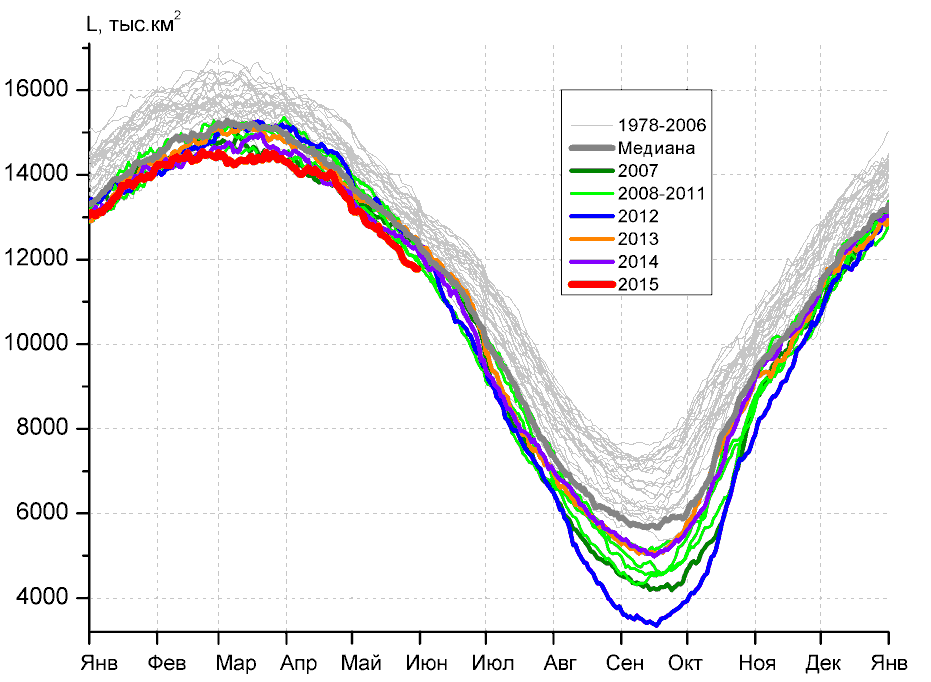 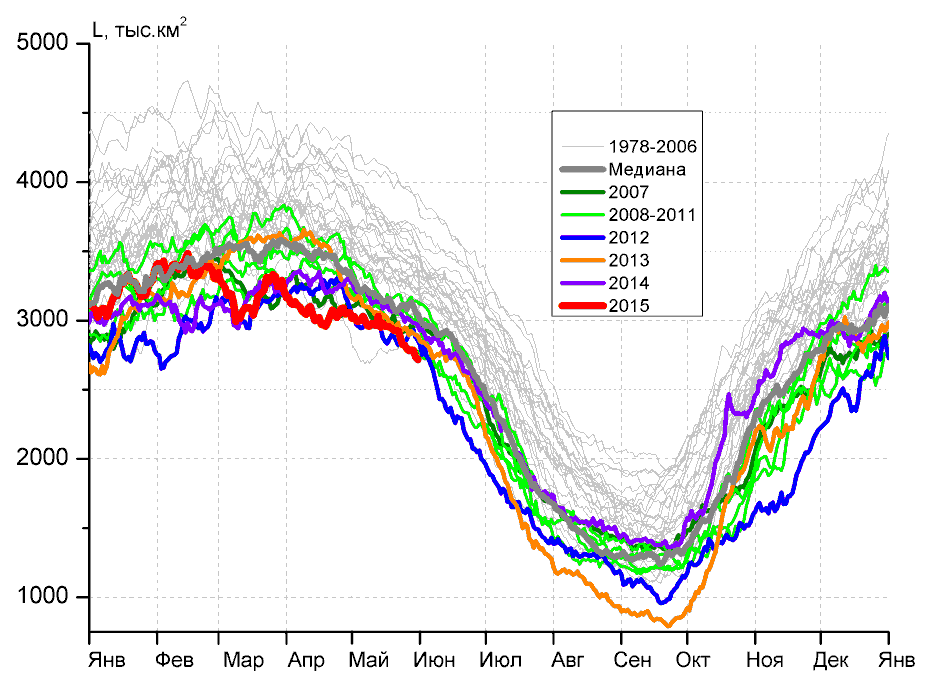 а)б)б)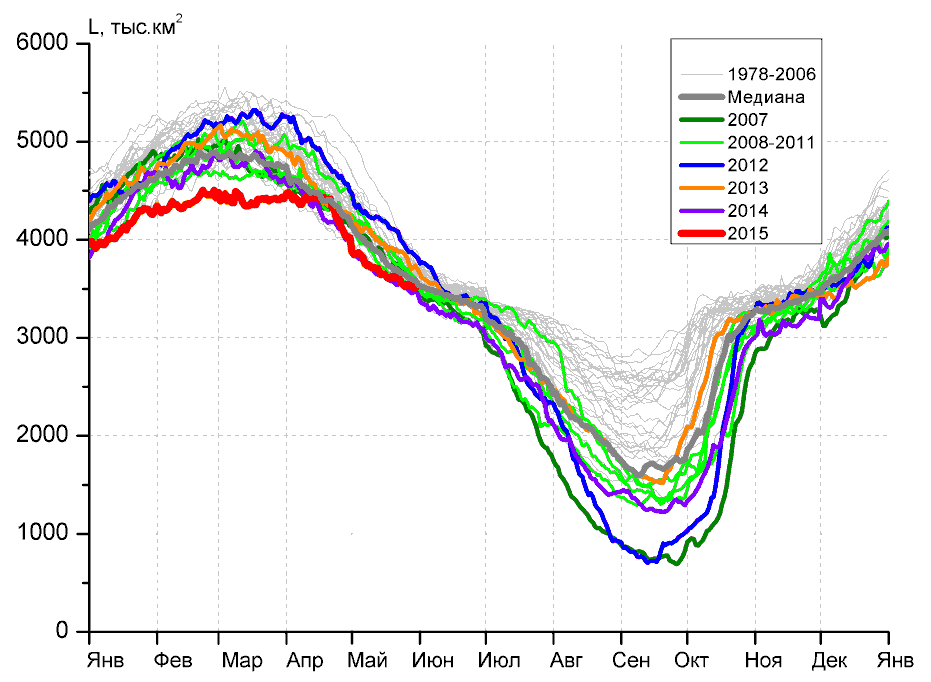 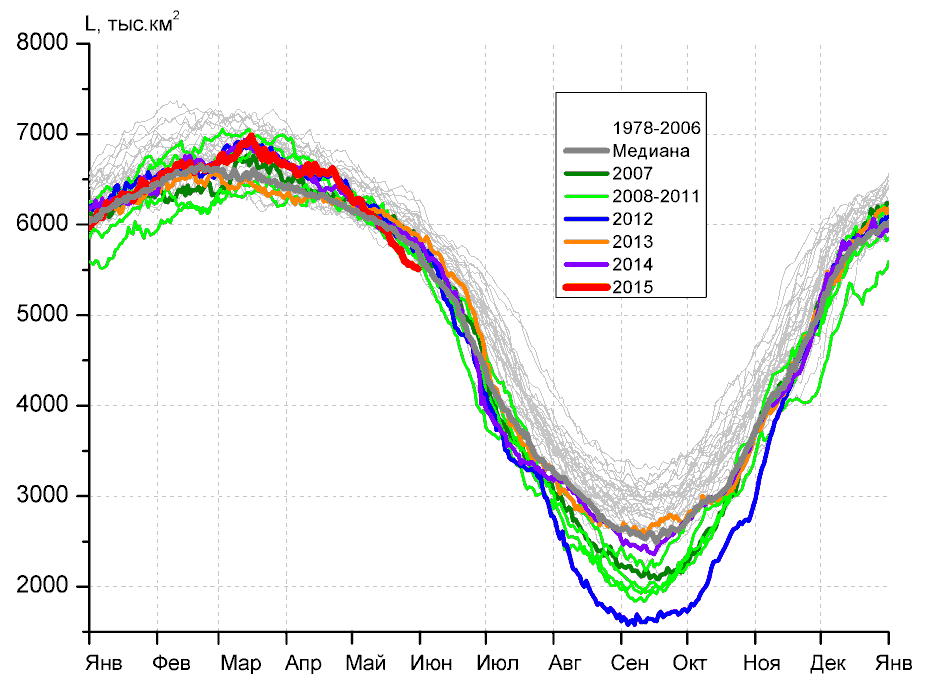 в)г)г)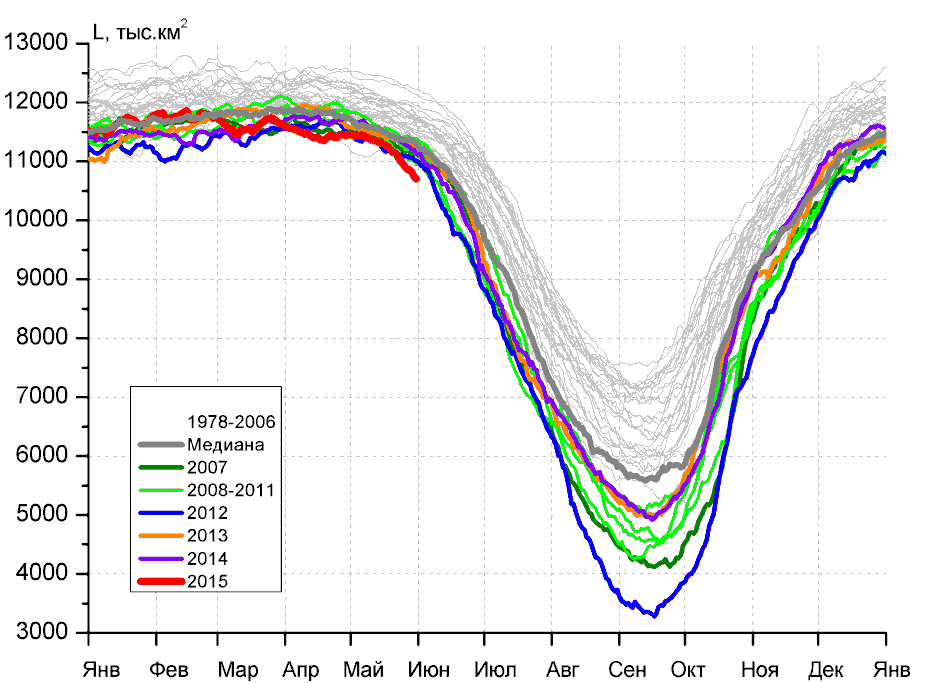 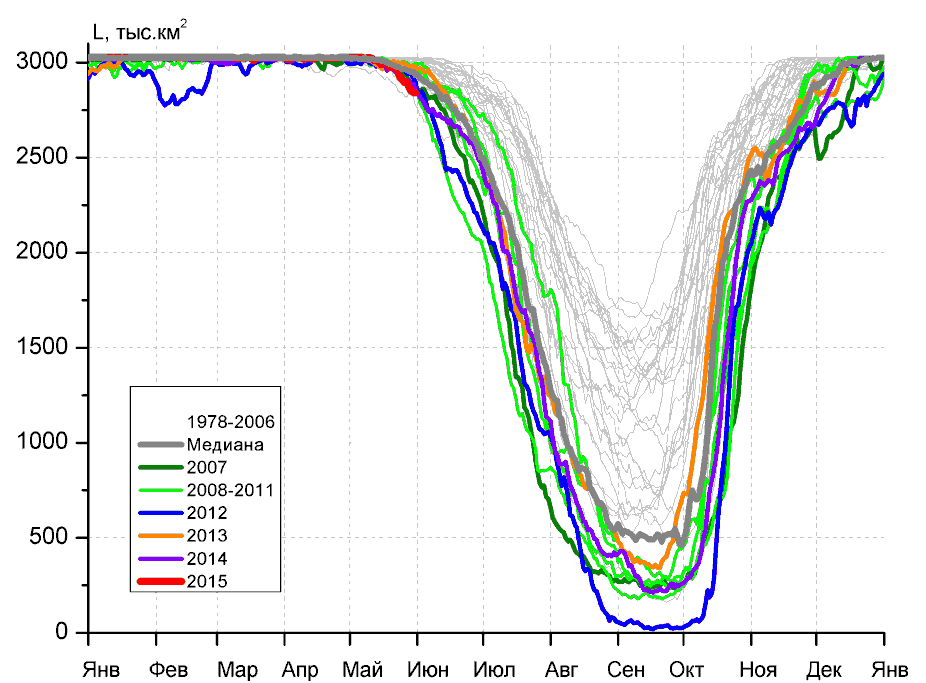 д)д)е)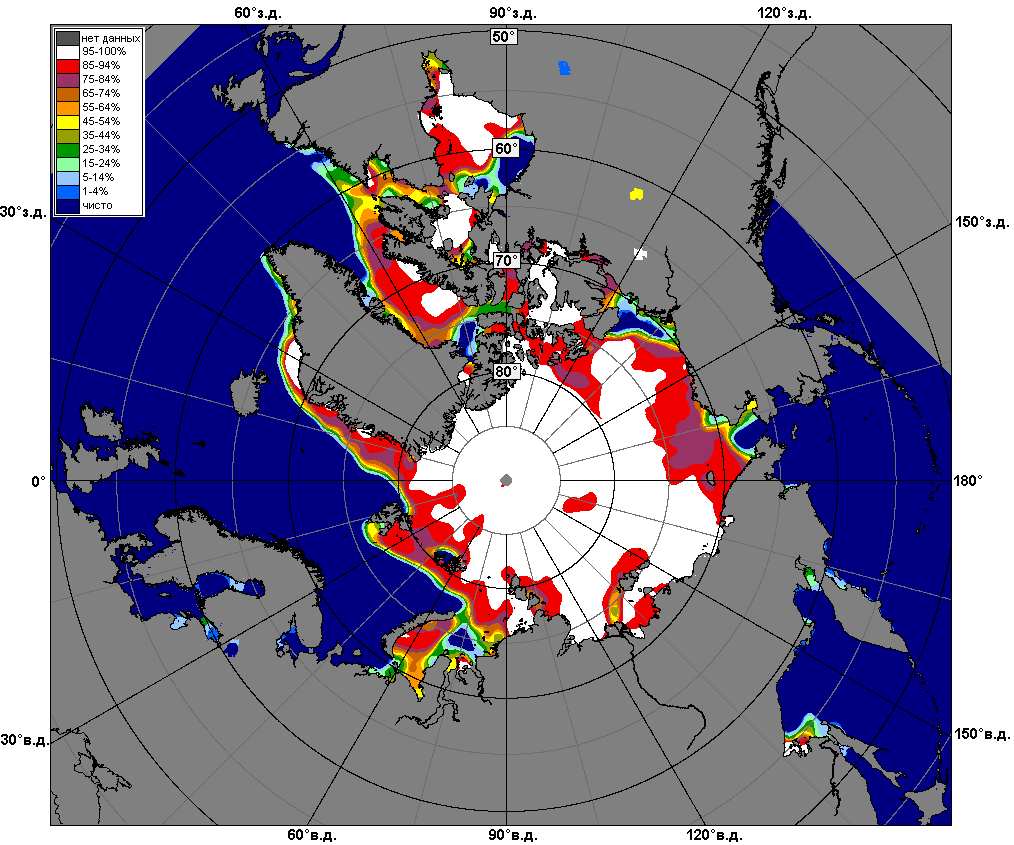 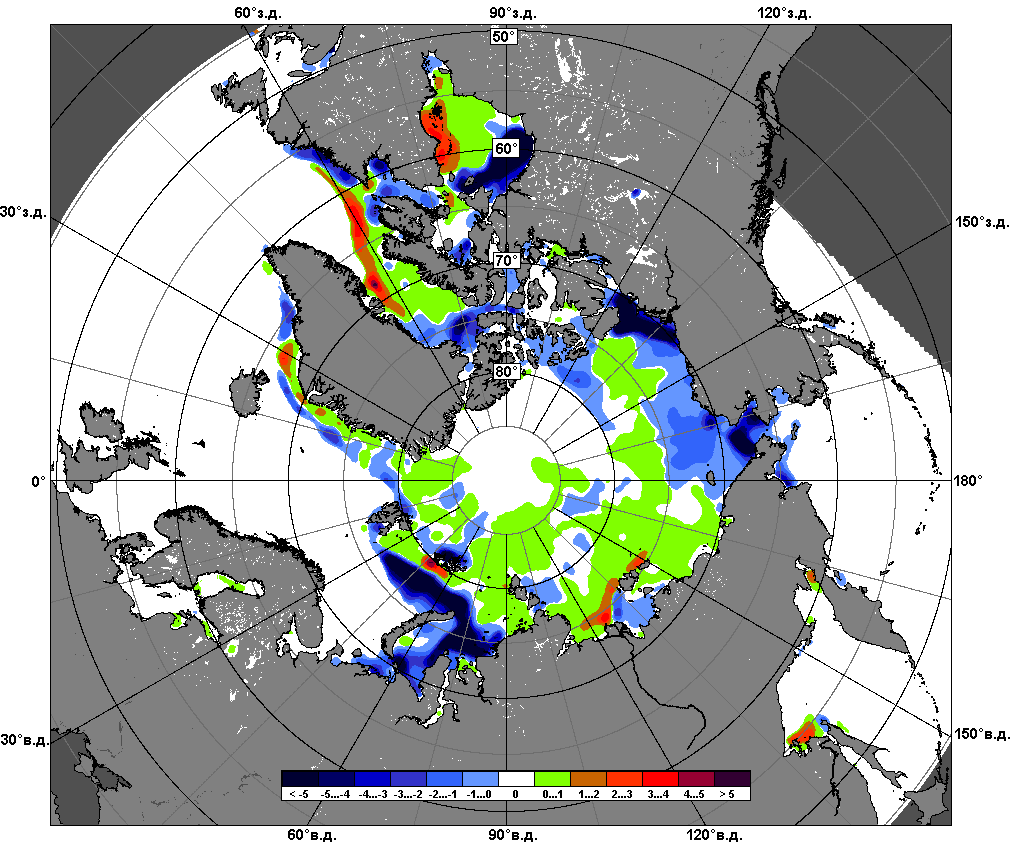 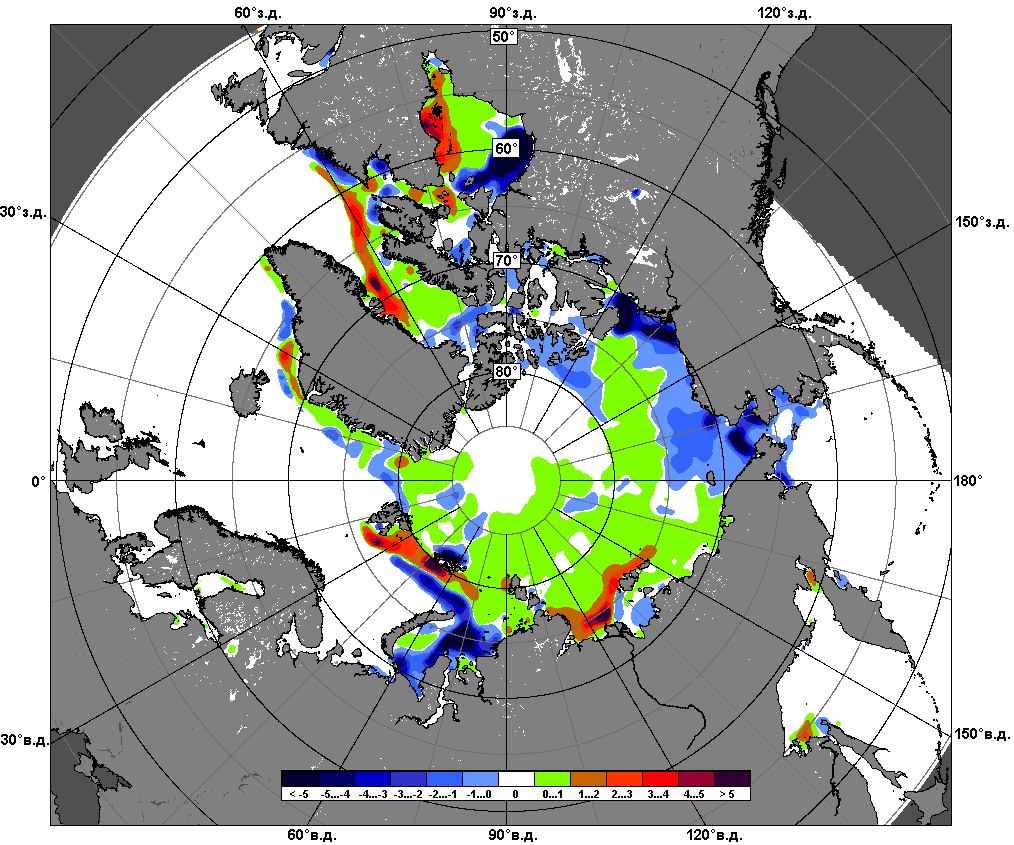 25.05 – 31.05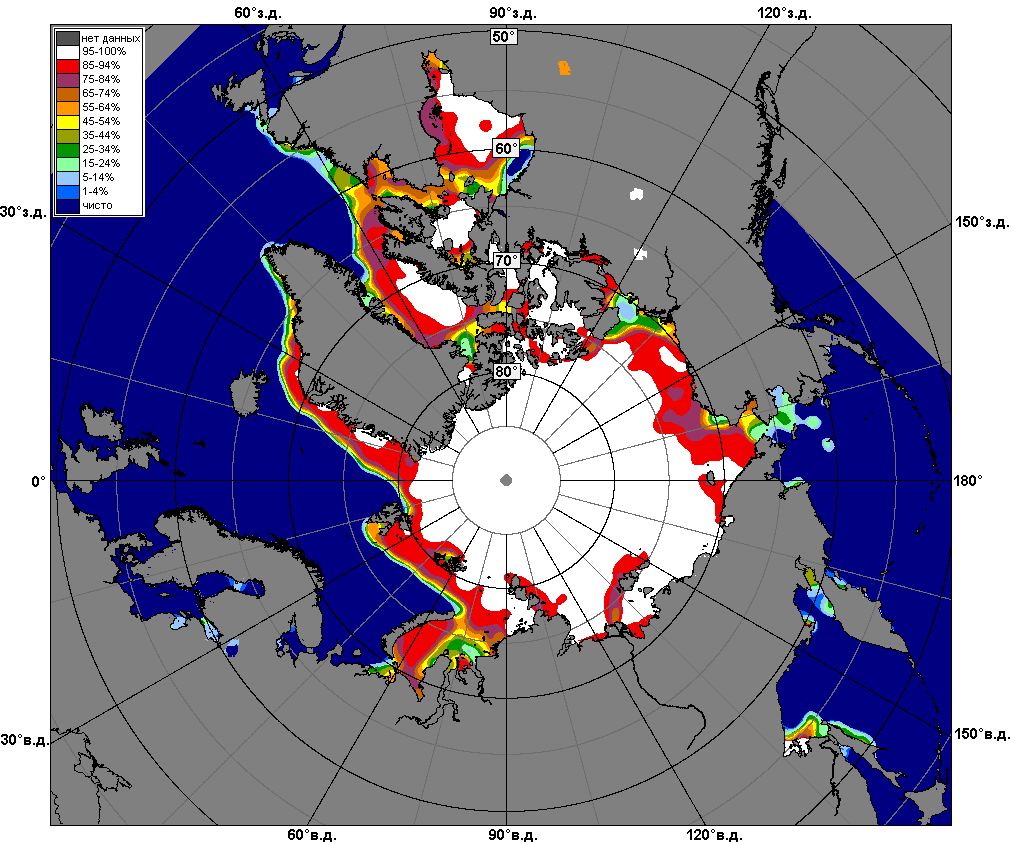 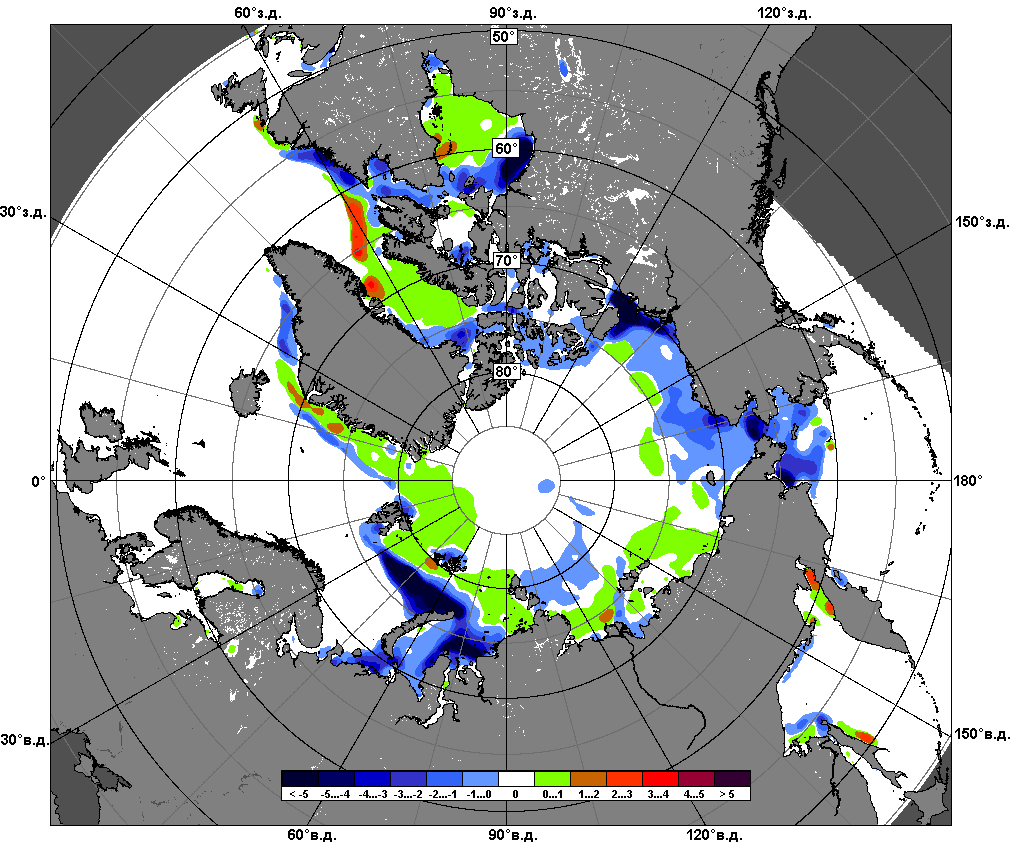 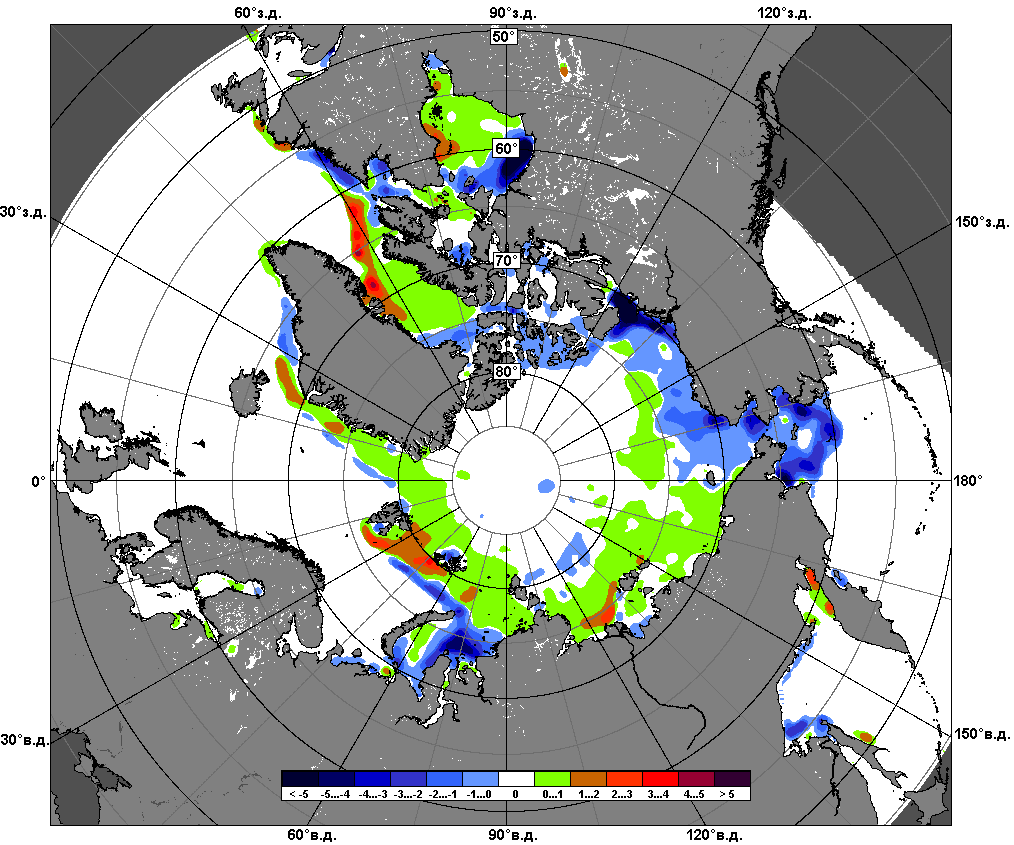 01.05 – 31.05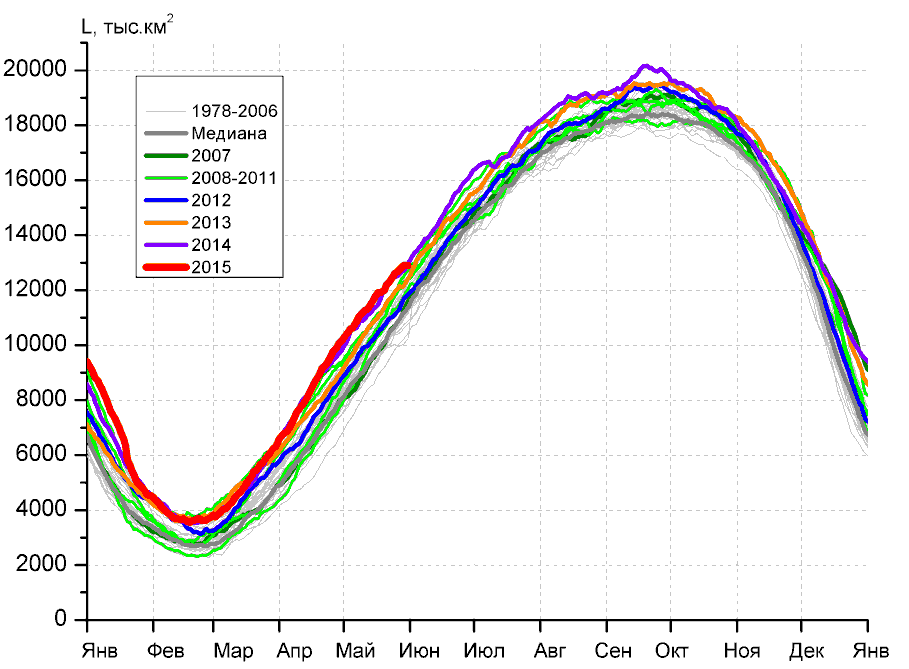 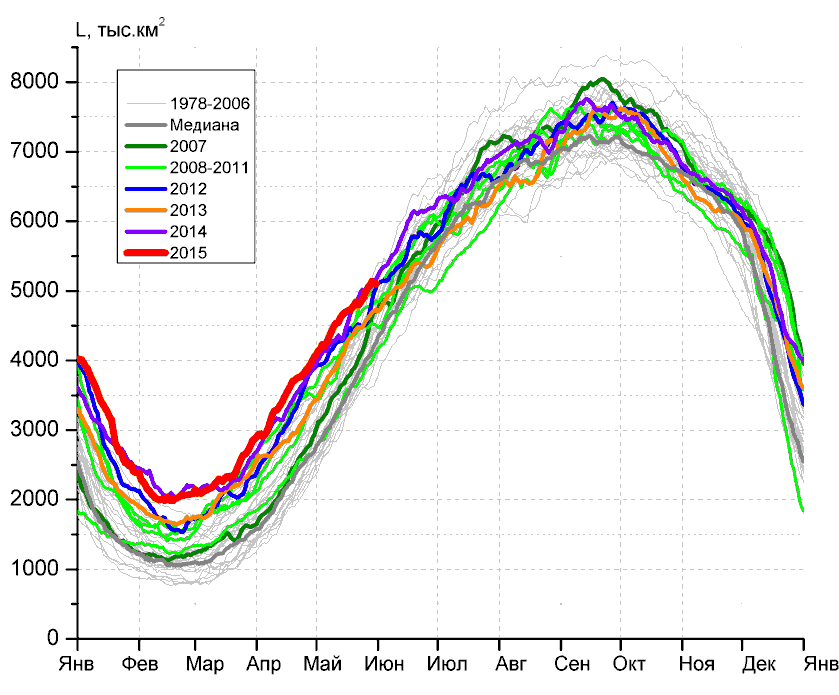 а)б)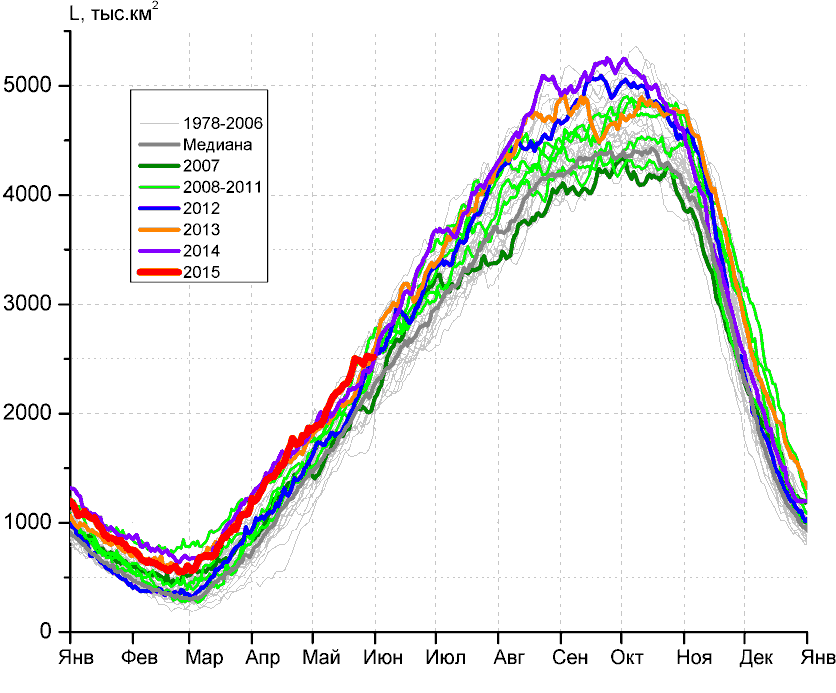 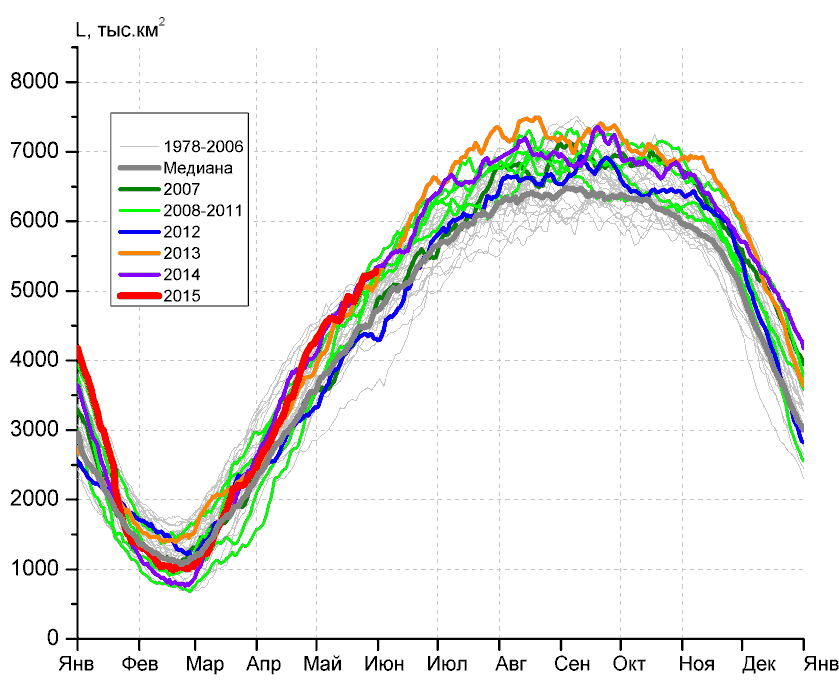 в)г)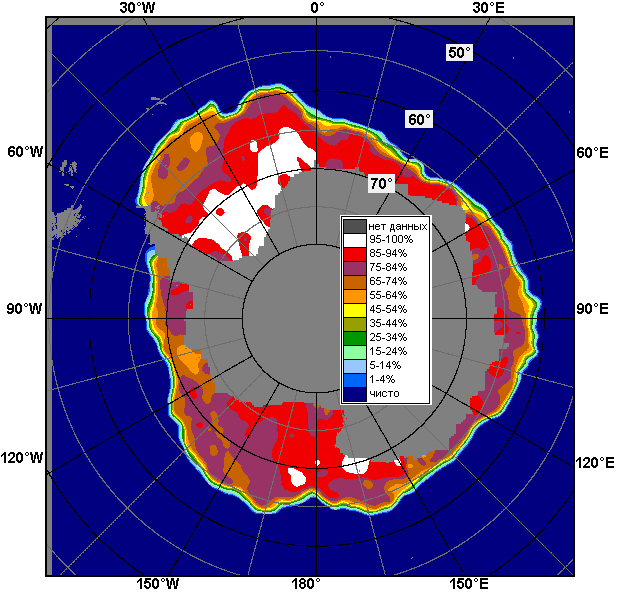 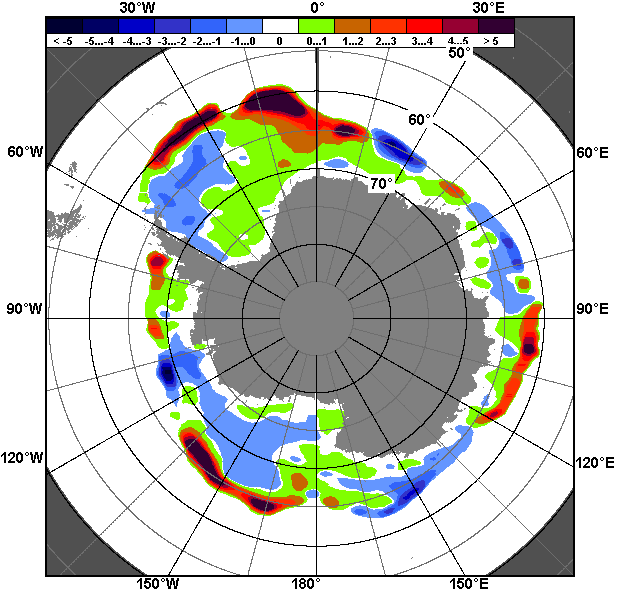 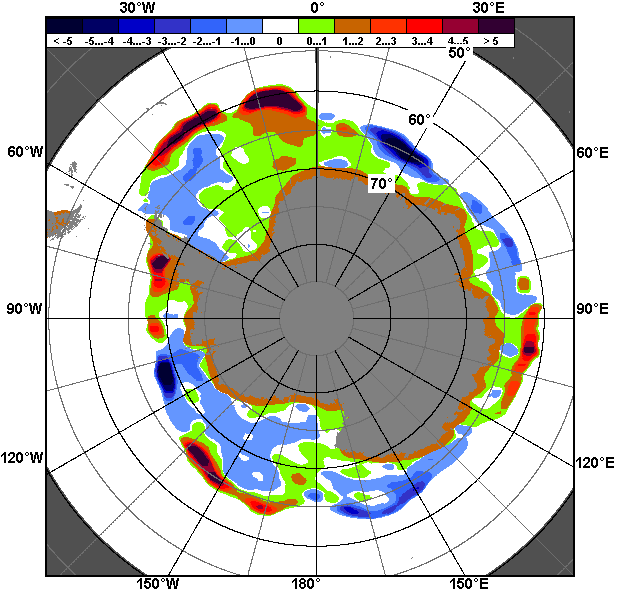 25.05 – 31.0525.05 – 31.0525.05 – 31.05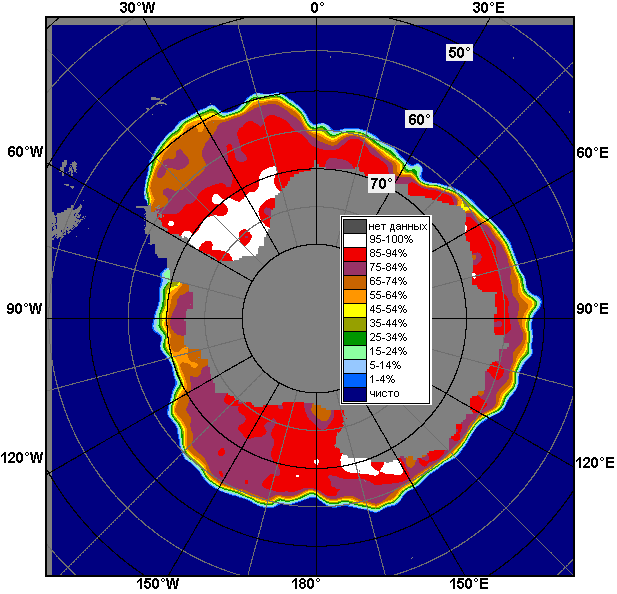 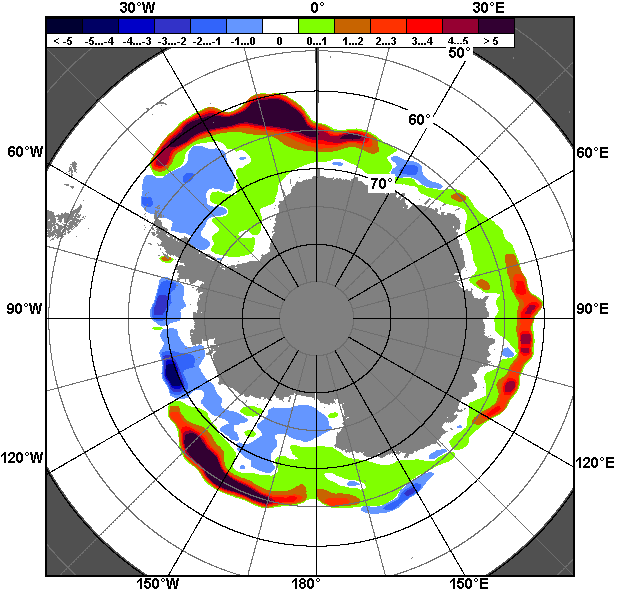 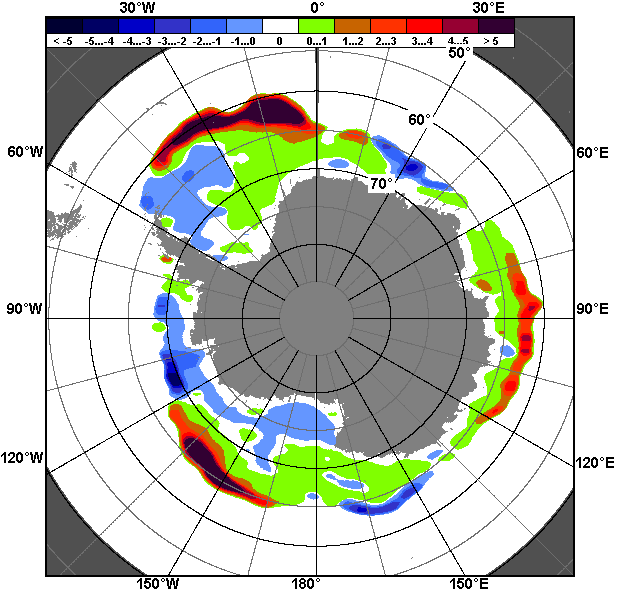 01.05 – 31.0501.05 – 31.0501.05 – 31.05РегионЮжный ОкеанАтлантический сектор Индоокеанский сектор Тихоокеанский сектор Разность623.5257.789.9272.8тыс.кв.км/сут.89.136.812.839.0МесяцS, тыс. км2Аномалии, тыс км2/%Аномалии, тыс км2/%Аномалии, тыс км2/%Аномалии, тыс км2/%Аномалии, тыс км2/%Аномалии, тыс км2/%Аномалии, тыс км2/%МесяцS, тыс. км22010 г2011 г2012 г2013 г2014 г2005-2015гг1978-2015гг01-31.0511702.91051.71624.01357.8793.7194.21109.11468.601-31.0511702.99.916.113.17.31.710.514.325-31.0512792.4414.11151.91307.1640.8124.0855.11273.425-31.0512792.43.39.911.45.31.07.211.1МесяцS, тыс. км2Аномалии, тыс км2/%Аномалии, тыс км2/%Аномалии, тыс км2/%Аномалии, тыс км2/%Аномалии, тыс км2/%Аномалии, тыс км2/%Аномалии, тыс км2/%МесяцS, тыс. км22010 г2011 г2012 г2013 г2014 г2005-2015гг1978-2015гг01-31.054651.5397.81213.3294.6499.490.2594.2802.401-31.054651.59.435.36.812.02.014.620.825-31.055060.086.61082.2313.7417.47.5426.4624.925-31.055060.01.727.26.69.00.19.214.1МесяцS, тыс. км2Аномалии, тыс км2/%Аномалии, тыс км2/%Аномалии, тыс км2/%Аномалии, тыс км2/%Аномалии, тыс км2/%Аномалии, тыс км2/%Аномалии, тыс км2/%МесяцS, тыс. км22010 г2011 г2012 г2013 г2014 г2005-2015гг1978-2015гг01-31.052236.9183.887.4263.8121.499.0206.8266.801-31.052236.99.04.113.45.74.610.213.525-31.052498.6143.4-97.5115.240.5113.9154.2219.025-31.052498.66.1-3.84.81.64.86.69.6МесяцS, тыс. км2Аномалии, тыс км2/%Аномалии, тыс км2/%Аномалии, тыс км2/%Аномалии, тыс км2/%Аномалии, тыс км2/%Аномалии, тыс км2/%Аномалии, тыс км2/%МесяцS, тыс. км22010 г2011 г2012 г2013 г2014 г2005-2015гг1978-2015гг01-31.054815.2470.8324.0800.0173.55.7308.8400.101-31.054815.210.87.219.93.70.16.99.125-31.055233.8184.2167.1878.3183.02.6274.6429.625-31.055233.83.63.320.23.60.05.58.9МесяцМинимальное знач.Максимальное знач.Среднее знач.Медиана25-31.059840.225.05.198012977.531.05.201411518.911533.6МесяцМинимальное знач.Максимальное знач.Среднее знач.Медиана25-31.053586.227.05.20025346.931.05.20034435.24481.7МесяцМинимальное знач.Максимальное знач.Среднее знач.Медиана25-31.051630.227.05.19862755.529.05.19892279.52276.5МесяцМинимальное знач.Максимальное знач.Среднее знач.Медиана25-31.053573.429.05.19805466.931.05.19994804.24845.3РегионS, тыс. км2Аномалии, тыс км2/%Аномалии, тыс км2/%Аномалии, тыс км2/%Аномалии, тыс км2/%Аномалии, тыс км2/%Аномалии, тыс км2/%Аномалии, тыс км2/%1978-2015гг1978-2015гг1978-2015гг1978-2015ггРегионS, тыс. км22010 г2011 г2012 г2013 г2014 г2005-2015гг1978-2015ггМинимум датаМаксимум датаСреднееМедианаСев. полярная область11859.9-363.3-251.4-677.9-730.4-456.6-492.3-997.111773.931.05.201513778.725.05.198512856.912908.6Сев. полярная область11859.9-3.0-2.1-5.4-5.8-3.7-4.0-7.811773.931.05.201513778.725.05.198512856.912908.6Сектор 45°W-95°E2775.2-49.1-248.2-108.4-139.0-216.2-182.7-503.02717.031.05.20153974.027.05.19813278.23278.7Сектор 45°W-95°E2775.2-1.7-8.2-3.8-4.8-7.2-6.2-15.32717.031.05.20153974.027.05.19813278.23278.7Гренландское море646.032.1-6.5-114.1-10.2-51.5-28.1-82.7562.625.05.1999903.529.05.1996728.7730.6Гренландское море646.05.2-1.0-15.0-1.6-7.4-4.2-11.3562.625.05.1999903.529.05.1996728.7730.6Баренцево море328.120.1-200.453.2-31.5-66.9-73.5-305.1227.631.05.20061128.325.05.1979633.2610.6Баренцево море328.16.5-37.919.3-8.8-16.9-18.3-48.2227.631.05.20061128.325.05.1979633.2610.6Карское море757.4-78.2-9.5-30.7-79.6-64.7-60.0-68.8742.529.05.1995839.225.05.1979826.2838.0Карское море757.4-9.4-1.2-3.9-9.5-7.9-7.3-8.3742.529.05.1995839.225.05.1979826.2838.0Сектор 95°E-170°W3529.3-135.8-3.7-342.7-225.754.3-114.0-148.23448.631.05.20143985.125.05.19853677.53660.6Сектор 95°E-170°W3529.3-3.7-0.1-8.9-6.01.6-3.1-4.03448.631.05.20143985.125.05.19853677.53660.6Море Лаптевых674.218.911.829.028.735.619.910.3584.931.05.2007674.325.05.1984663.9674.3Море Лаптевых674.22.91.84.54.45.63.01.5584.931.05.2007674.325.05.1984663.9674.3Восточно-Сибирское море915.11.60.60.50.035.44.15.1776.131.05.1990915.125.05.1980910.0915.1Восточно-Сибирское море915.10.20.10.10.04.00.40.6776.131.05.1990915.125.05.1980910.0915.1Чукотское море527.1-32.4-19.3-65.7-60.9-29.4-35.0-46.5503.331.05.2015597.325.05.1980573.6581.2Чукотское море527.1-5.8-3.5-11.1-10.4-5.3-6.2-8.1503.331.05.2015597.325.05.1980573.6581.2Берингово море29.5-200.0-36.0-460.2-261.3-67.7-170.0-170.315.831.05.2015560.125.05.2012199.8186.6Берингово море29.5-87.1-54.9-94.0-89.9-69.7-85.2-85.215.831.05.2015560.125.05.2012199.8186.6Сектор 170°W-45°W5555.3-178.40.5-226.8-365.7-294.6-195.6-345.95516.331.05.20156393.625.05.19845901.25896.4Сектор 170°W-45°W5555.3-3.10.0-3.9-6.2-5.0-3.4-5.95516.331.05.20156393.625.05.19845901.25896.4Море Бофорта421.1-53.9-36.0-11.6-65.5-65.5-45.1-52.7325.831.05.1998486.625.05.1980473.9486.6Море Бофорта421.1-11.3-7.9-2.7-13.5-13.5-9.7-11.1325.831.05.1998486.625.05.1980473.9486.6Гудзонов залив686.3-87.8-104.7-138.3-151.0-151.7-113.0-126.3671.431.05.2015839.025.05.1983812.7822.1Гудзонов залив686.3-11.3-13.2-16.8-18.0-18.1-14.1-15.5671.431.05.2015839.025.05.1983812.7822.1Море Лабрадор103.912.875.0-13.6-2.9-85.4-0.6-35.614.331.05.2005338.328.05.1984139.5119.9Море Лабрадор103.914.0259.4-11.5-2.7-45.1-0.6-25.514.331.05.2005338.328.05.1984139.5119.9Дейвисов пролив413.8124.379.272.469.244.973.548.9260.130.05.1995485.625.05.1990364.9355.9Дейвисов пролив413.842.923.721.220.112.221.613.4260.130.05.1995485.625.05.1990364.9355.9Канадский архипелаг1162.19.323.1-2.8-13.7-7.82.2-11.81113.526.05.19981190.125.05.19791173.91178.7Канадский архипелаг1162.10.82.0-0.2-1.2-0.70.2-1.01113.526.05.19981190.125.05.19791173.91178.7РегионS, тыс. км2Аномалии, тыс км2/%Аномалии, тыс км2/%Аномалии, тыс км2/%Аномалии, тыс км2/%Аномалии, тыс км2/%Аномалии, тыс км2/%Аномалии, тыс км2/%1978-2015гг1978-2015гг1978-2015гг1978-2015ггРегионS, тыс. км22010 г2011 г2012 г2013 г2014 г2005-2015гг1978-2015ггМинимум датаМаксимум датаСреднееМедианаСев. полярная область12499.5-476.0-212.3-587.3-550.1-247.2-416.3-875.211773.931.05.201515065.701.05.198213374.813371.5Сев. полярная область12499.5-3.7-1.7-4.5-4.2-1.9-3.2-6.511773.931.05.201515065.701.05.198213374.813371.5Сектор 45°W-95°E2922.6-109.0-199.26.7-98.7-182.3-128.7-459.22686.407.05.20064222.301.05.19793381.83370.5Сектор 45°W-95°E2922.6-3.6-6.40.2-3.3-5.9-4.2-13.62686.407.05.20064222.301.05.19793381.83370.5Гренландское море671.6-8.74.8-88.9-25.1-30.4-18.8-78.9552.919.05.20041005.301.05.1988750.5737.9Гренландское море671.6-1.30.7-11.7-3.6-4.3-2.7-10.5552.919.05.20041005.301.05.1988750.5737.9Баренцево море388.0-36.4-178.395.8-32.8-113.6-73.1-297.9227.631.05.20061190.901.05.1979686.0705.6Баренцево море388.0-8.6-31.532.8-7.8-22.6-15.8-43.4227.631.05.20061190.901.05.1979686.0705.6Карское море811.5-26.59.311.8-24.9-21.7-16.4-20.9742.529.05.1995839.201.05.1979832.4839.2Карское море811.5-3.21.21.5-3.0-2.6-2.0-2.5742.529.05.1995839.201.05.1979832.4839.2Сектор 95°E-170°W3665.5-306.6-79.8-468.1-288.828.7-209.3-245.23448.631.05.20145012.001.05.19803910.63876.3Сектор 95°E-170°W3665.5-7.7-2.1-11.3-7.30.8-5.4-6.33448.631.05.20145012.001.05.19803910.63876.3Море Лаптевых674.36.02.96.719.38.57.53.6584.931.05.2007674.301.05.1979670.7674.3Море Лаптевых674.30.90.41.02.91.31.10.5584.931.05.2007674.301.05.1979670.7674.3Восточно-Сибирское море915.10.60.20.10.012.61.42.6776.131.05.1990915.101.05.1979912.5915.1Восточно-Сибирское море915.10.10.00.00.01.40.10.3776.131.05.1990915.101.05.1979912.5915.1Чукотское море572.3-9.7-5.4-23.5-20.3-0.2-10.8-15.5503.331.05.2015597.301.05.1979587.8596.7Чукотское море572.3-1.7-0.9-3.9-3.40.0-1.9-2.6503.331.05.2015597.301.05.1979587.8596.7Берингово море161.6-292.4-92.4-494.8-303.2-22.9-220.6-195.915.831.05.2015844.701.05.2012357.5342.9Берингово море161.6-64.4-36.4-75.4-65.2-12.4-57.7-54.815.831.05.2015844.701.05.2012357.5342.9Сектор 170°W-45°W5910.6-61.265.8-126.8-163.5-94.5-79.1-171.75516.331.05.20156685.301.05.19846082.36079.1Сектор 170°W-45°W5910.6-1.01.1-2.1-2.7-1.6-1.3-2.85516.331.05.20156685.301.05.19846082.36079.1Море Бофорта462.4-20.3-16.20.3-24.2-24.2-16.2-19.3325.831.05.1998486.601.05.1979481.7486.6Море Бофорта462.4-4.2-3.40.1-5.0-5.0-3.4-4.0325.831.05.1998486.601.05.1979481.7486.6Гудзонов залив776.5-30.9-43.5-55.6-62.1-62.3-46.9-52.2671.431.05.2015839.001.05.1979828.7838.4Гудзонов залив776.5-3.8-5.3-6.7-7.4-7.4-5.7-6.3671.431.05.2015839.001.05.1979828.7838.4Море Лабрадор146.749.197.6-20.3-2.1-55.48.3-27.214.331.05.2005452.401.05.1993173.9160.5Море Лабрадор146.750.4198.9-12.2-1.4-27.46.0-15.714.331.05.2005452.401.05.1993173.9160.5Дейвисов пролив439.2109.648.655.658.119.363.537.4260.130.05.1995604.903.05.1993401.7393.5Дейвисов пролив439.233.212.514.515.34.616.99.3260.130.05.1995604.903.05.1993401.7393.5Канадский архипелаг1174.21.222.6-7.3-12.6-8.5-0.7-7.61113.526.05.19981190.101.05.19791181.81188.9Канадский архипелаг1174.20.12.0-0.6-1.1-0.7-0.1-0.61113.526.05.19981190.101.05.19791181.81188.9РегионS, тыс. км2Аномалии, тыс км2/%Аномалии, тыс км2/%Аномалии, тыс км2/%Аномалии, тыс км2/%Аномалии, тыс км2/%Аномалии, тыс км2/%Аномалии, тыс км2/%1978-2015гг1978-2015гг1978-2015гг1978-2015ггРегионS, тыс. км22010 г2011 г2012 г2013 г2014 г2005-2015гг1978-2015ггМинимум датаМаксимум датаСреднееМедианаЮжный Океан12792.4414.11151.91307.1640.8124.0855.11273.49840.225.05.198012977.531.05.201411518.911533.6Южный Океан12792.43.39.911.45.31.07.211.19840.225.05.198012977.531.05.201411518.911533.6Атлантический сектор5060.086.61082.2313.7417.47.5426.4624.93586.227.05.20025346.931.05.20034435.24481.7Атлантический сектор5060.01.727.26.69.00.19.214.13586.227.05.20025346.931.05.20034435.24481.7Западная часть моря Уэдделла2347.392.1366.5152.4120.0100.9188.6179.21719.026.05.19992522.231.05.19802168.12187.8Западная часть моря Уэдделла2347.34.118.56.95.44.58.78.31719.026.05.19992522.231.05.19802168.12187.8Восточная часть моря Уэдделла2712.7-5.5715.8161.3297.4-93.4237.7445.71537.925.05.19833044.831.05.20032267.02273.4Восточная часть моря Уэдделла2712.7-0.235.86.312.3-3.39.619.71537.925.05.19833044.831.05.20032267.02273.4Индоокеанский сектор2498.6143.4-97.5115.240.5113.9154.2219.01630.227.05.19862755.529.05.19892279.52276.5Индоокеанский сектор2498.66.1-3.84.81.64.86.69.61630.227.05.19862755.529.05.19892279.52276.5Море Космонавтов368.7-49.6-76.9-59.4-49.1-139.2-48.18.0157.525.05.1980702.531.05.1989360.7336.5Море Космонавтов368.7-11.8-17.3-13.9-11.7-27.4-11.52.2157.525.05.1980702.531.05.1989360.7336.5Море Содружества818.2-83.7-39.826.622.9198.923.52.8597.225.05.19861044.526.05.1998815.3815.7Море Содружества818.2-9.3-4.63.42.932.13.00.3597.225.05.19861044.526.05.1998815.3815.7Море Моусона1311.7276.619.3147.966.754.3178.8208.2773.727.05.19861469.327.05.20001103.51101.1Море Моусона1311.726.71.512.75.44.315.818.9773.727.05.19861469.327.05.20001103.51101.1Тихоокеанский сектор5233.8184.2167.1878.3183.02.6274.6429.63573.429.05.19805466.931.05.19994804.24845.3Тихоокеанский сектор5233.83.63.320.23.60.05.58.93573.429.05.19805466.931.05.19994804.24845.3Море Росса4542.09.160.3670.089.9-175.0109.0332.82642.129.05.19805039.731.05.20094209.14272.6Море Росса4542.00.21.317.32.0-3.72.57.92642.129.05.19805039.731.05.20094209.14272.6Море Беллинсгаузена691.8175.1106.8208.293.0177.5165.596.7293.831.05.19831063.131.05.1991595.1573.4Море Беллинсгаузена691.833.918.343.115.534.531.516.3293.831.05.19831063.131.05.1991595.1573.4РегионS, тыс. км2Аномалии, тыс км2/%Аномалии, тыс км2/%Аномалии, тыс км2/%Аномалии, тыс км2/%Аномалии, тыс км2/%Аномалии, тыс км2/%Аномалии, тыс км2/%1978-2015гг1978-2015гг1978-2015гг1978-2015ггРегионS, тыс. км22010 г2011 г2012 г2013 г2014 г2005-2015гг1978-2015ггМинимум датаМаксимум датаСреднееМедианаЮжный Океан11702.91051.71624.01357.8793.7194.21109.11468.66888.501.05.198012977.531.05.201410234.310240.6Южный Океан11702.99.916.113.17.31.710.514.36888.501.05.198012977.531.05.201410234.310240.6Атлантический сектор4651.5397.81213.3294.6499.490.2594.2802.42373.901.05.19885346.931.05.20033849.13852.8Атлантический сектор4651.59.435.36.812.02.014.620.82373.901.05.19885346.931.05.20033849.13852.8Западная часть моря Уэдделла2260.75.3337.992.6113.6142.4177.2194.61438.403.05.19992522.231.05.19802066.12105.6Западная часть моря Уэдделла2260.70.217.64.35.36.78.59.41438.403.05.19992522.231.05.19802066.12105.6Восточная часть моря Уэдделла2390.5392.2875.1201.8385.6-52.5416.7607.5610.701.05.19883044.831.05.20031783.01759.3Восточная часть моря Уэдделла2390.519.657.79.219.2-2.121.134.1610.701.05.19883044.831.05.20031783.01759.3Индоокеанский сектор2236.9183.887.4263.8121.499.0206.8266.81094.401.05.19802755.529.05.19891970.11968.9Индоокеанский сектор2236.99.04.113.45.74.610.213.51094.401.05.19802755.529.05.19891970.11968.9Море Космонавтов285.0-19.7-101.5-52.6-27.5-64.1-39.71.364.401.05.1987702.531.05.1989283.7277.0Море Космонавтов285.0-6.5-26.3-15.6-8.8-18.4-12.20.464.401.05.1987702.531.05.1989283.7277.0Море Содружества768.416.63.769.9102.098.059.653.7438.901.05.19801044.526.05.1998714.7708.8Море Содружества768.42.20.510.015.314.68.47.5438.901.05.19801044.526.05.1998714.7708.8Море Моусона1183.5186.9185.2246.546.965.1186.9211.9528.401.05.19801469.327.05.2000971.7962.4Море Моусона1183.518.818.626.34.15.818.821.8528.401.05.19801469.327.05.2000971.7962.4Тихоокеанский сектор4815.2470.8324.0800.0173.55.7308.8400.12848.401.05.19805466.931.05.19994415.14460.8Тихоокеанский сектор4815.210.87.219.93.70.16.99.12848.401.05.19805466.931.05.19994415.14460.8Море Росса4332.9433.9377.3632.2163.2-65.2260.7420.12156.701.05.19805039.731.05.20093912.83955.9Море Росса4332.911.19.517.13.9-1.56.410.72156.701.05.19805039.731.05.20093912.83955.9Море Беллинсгаузена482.436.9-53.3167.910.470.948.1-20.0154.816.05.20011063.131.05.1991502.3494.9Море Беллинсгаузена482.48.3-9.953.42.217.211.1-4.0154.816.05.20011063.131.05.1991502.3494.9РегионСев. полярная областьСектор 45°W-95°EГренландское мореБаренцево мореРазность-414.8-136.8-16.5-56.5тыс.кв.км/сут.-59.3-19.5-2.4-8.1РегионКарское мореСектор 95°E-170°WМоре ЛаптевыхВосточно-Сибирское мореРазность-52.7-70.4-0.10.0тыс.кв.км/сут.-7.5-10.10.00.0РегионЧукотское мореБерингово мореСектор 170°W-45°WМоре БофортаРазность-39.6-35.0-203.7-31.6тыс.кв.км/сут.-5.7-5.0-29.1-4.5РегионГудзонов заливМоре ЛабрадорДейвисов проливКанадский архипелагРазность-60.4-17.6-15.8-6.2тыс.кв.км/сут.-8.6-2.5-2.3-0.9РегионЮжный ОкеанАтлантический секторЗападная часть моря УэдделлаВосточная часть моря УэдделлаРазность623.5257.756.4202.7тыс.кв.км/сут.89.136.88.129.0РегионИндоокеанский секторМоре КосмонавтовМоре СодружестваМоре МоусонаРазность89.951.52.136.3тыс.кв.км/сут.12.87.40.35.2РегионТихоокеанский секторМоре РоссаМоре БеллинсгаузенаРазность272.8135.3137.5тыс.кв.км/сут.39.019.319.6